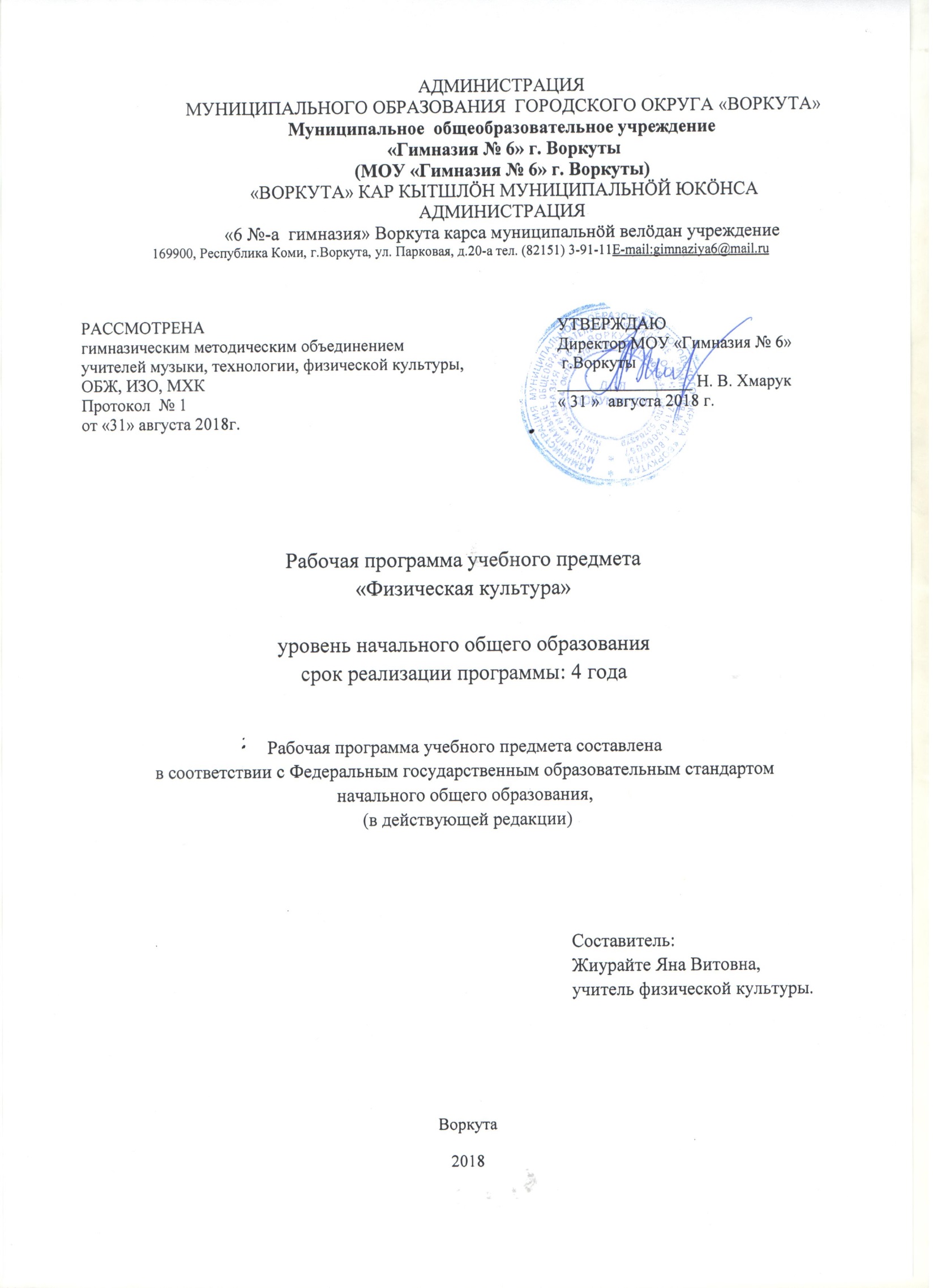 Пояснительная запискаРабочая программа учебного предмета «Физическая культура» составлена в соответствии: с требованиями Федерального государственного образовательного стандарта начального общего образования, утвержденного приказом Министерства образования и науки Российской Федерации от 06.10.2009 г. № 373 «Об утверждении и введении в действие федерального государственного образовательного стандарта начального общего образования» (в действующей редакции);  с учетом:	- примерной основной образовательной программы начального общего образования, одобренной решением федерального учебно-методического объединения по общему образованию (протокол заседания от 08.04.2015 № 1/15) (в действующей редакции).	Предметом обучения физической культуре при получении начального общего образования является двигательная активность человека с общеразвивающей направленностью. В процессе овладения этой деятельностью укрепляется здоровье, совершенствуются физические качества, осваиваются определённые двигательные действия, активно развиваются мышление, творчество и самостоятельность.	С учётом специфики учебного предмета «Физическая культура» целями предмета на уровне начального общего образования, являются:	- формирование первоначальных представлений о значении физической культуры для укрепления здоровья человека (физического, социального и психологического), о ее позитивном влиянии на развитие человека (физическое, интеллектуальное, эмоциональное, социальное), о физической культуре и здоровье как факторах успешной учебы и социализации;	- овладение умениями организовывать здоровьесберегающую жизнедеятельность (режим дня, утренняя зарядка, оздоровительные мероприятия, подвижные игры и т.д.);	- формирование навыка систематического наблюдения за своим физическим состоянием, величиной физических нагрузок, данных мониторинга здоровья (рост, масса тела и др.), показателей развития основных физических качеств (силы, быстроты, выносливости, координации, гибкости), в том числе подготовка к выполнению нормативов Всероссийского физкультурно-спортивного комплекса «Готов к труду и обороне» (ГТО).	В период чрезвычайных ситуаций, погодных условий, введения карантинных мероприятий по заболеваемости гриппом, ОРВИ и другими инфекционными заболеваниями, образовательный процесс по данному учебному предмету осуществляется с использованием дистанционных технологий, «электронных дневников», социальных сетей и других форм.Формой итоговой (годовой) промежуточной аттестации является итоговые нормативы. На изучение учебного предмета «Физическая культура» отводится в 1 классе 99 часов в год, 3 часа в неделю в обязательной части учебного плана; во 2, 3, 4 классе – 102 часа в год, по 3 часа в неделю. Общий объём учебного времени для изучения учебного предмета на уровне начального общего образования составляет 405 часов.Планируемые результаты изучения учебного предмета «Физическая культура»	Рабочая программа обеспечивает формирование личностных, метапредметных и предметных результатов.	В результате изучения предмета «Физическая культура» при получении начального общего образования у выпускников будут сформированы личностные, регулятивные, познавательные и коммуникативные универсальные учебные действия как основа умения учиться. Личностные результаты освоения выпускниками начальной школы программы по учебному предмету «Физическая культура» Метапредметные результаты освоения выпускниками начальной школы программы по учебному предмету «Физическая культура»Предметные результаты освоения выпускниками начальной школы программы по учебному предмету «Физическая культура»	В результате обучения обучающиеся на уровне начального общего образования начнут понимать значение занятий физической культурой для укрепления здоровья, физического развития, физической подготовленности и трудовой деятельности; у обучающихся будут сформированы навыки систематического наблюдения за своим физическим состоянием, величиной физических нагрузок, данных мониторинга здоровья (рост, масса тела и др.), показателей развития основных физических качеств (силы, быстроты, выносливости, координации, гибкости), в том числе подготовка к выполнению нормативов Всероссийского физкультурно-спортивного комплекса «Готов к труду и обороне» (ГТО).Чтение. Работа с текстом (метапредметные результаты)	В результате изучения всех без исключения учебных предметов на ступени начального общего образования выпускники приобретут первичные навыки работы с содержащейся в текстах информацией в процессе чтения соответствующих возрасту литературных, учебных, научно-познавательных текстов, инструкций. Выпускники научатся осознанно читать тексты с целью удовлетворения познавательного интереса, освоения и использования информации. Выпускники овладеют элементарными навыками чтения информации, представленной в наглядно-символической форме, приобретут опыт работы с текстами, содержащими рисунки, таблицы, диаграммы, схемы.	У выпускников будут развиты такие читательские действия, как поиск информации, выделение нужной для решения практической или учебной задачи информации, систематизация, сопоставление, анализ и обобщение имеющихся в тексте идей и информации, интерпретация и преобразование этих идей и информации. Учащиеся смогут использовать полученную из разного вида текстов информацию для установления несложных причинно-следственных связей и зависимостей, объяснения, обоснования утверждений, а также принятия решений в простых учебных и практических ситуациях.	Выпускники получат возможность научиться самостоятельно организовывать поиск информации. Они приобретут первичный опыт критического отношения к получаемой информации, сопоставления её с информацией из других источников и имеющимся жизненным опытом.Формирование ИКТ-компетентности учащихся (метапредметные результаты)	В результате изучения всех без исключения предметов на уровне начального общего образования начинается формирование навыков, необходимых для жизни и работы в современном высокотехнологичном обществе. Учащиеся приобретут опыт работы с гипермедийными информационными объектами, в которых объединяются текст, наглядно графические изображения, цифровые данные, неподвижные и движущиеся изображения, звук, ссылки и базы данных и которые могут передаваться как устно, так и с помощью телекоммуникационных технологий или размещаться в Интернете.	Учащиеся познакомятся с различными средствами ИКТ, освоят общие безопасные и эргономичные принципы работы с ними; осознают возможности различных средств ИКТ для использования в обучении, развития собственной познавательной деятельности и общей культуры.	Они приобретут первичные навыки обработки и поиска информации при помощи средств ИКТ; научатся вводить различные виды информации в компьютер: текст, звук, изображение, цифровые данные; создавать, редактировать, сохранять и передавать гипермедиа сообщения.	Выпускники научатся:- оценивать потребность в дополнительной информации для решения учебных задач и самостоятельной познавательной деятельности;- определять возможные источники получения;- критически относиться к информации и к выбору источника информации.	Они научатся планировать, проектировать и моделировать процессы в простых учебных и практических ситуациях.	В результате использования средств и инструментов ИКТ и ИКТ-ресурсов для решения разнообразных учебно-познавательных и учебно-практических задач, охватывающих содержание всех изучаемых предметов, у учащихся будут формироваться и развиваться необходимые универсальные учебные действия и специальные учебные умения, что заложит основу успешной учебной деятельности в средней и старшей школе.Содержание учебного предмета «Физическая культура»	Знания о физической культуре	Физическая культура. Физическая культура как система разнообразных форм занятий физическими упражнениями по укреплению здоровья человека. Ходьба, бег, прыжки, лазание, ползание, ходьба на лыжах, плавание как жизненно важные способы передвижения человека.	Правила предупреждения травматизма во время занятий физическими упражнениями: организация мест занятий, подбор одежды, обуви и инвентаря.	Из истории физической культуры. История развития физической культуры и первых соревнований. Особенности физической культуры разных народов. Её связь с природными, географическими особенностями, традициями и обычаями народа. Связь физической культуры с трудовой и военной деятельностью.	Физические упражнения. Физические упражнения, их влияние на физическое развитие и развитие физических качеств. Физическая подготовка и ее связь с развитием основных физических качеств. Характеристика основных физических качеств: силы, быстроты, выносливости, гибкости и ловкости.	Физическая нагрузка и ее влияние на повышение частоты сердечных сокращений.	Способы физкультурной деятельности	Самостоятельные занятия. Составление режима дня. Выполнение простейших закаливающих процедур, комплексов упражнений для формирования правильной осанки и развития мышц туловища, развития основных физических качеств; проведение оздоровительных занятий в режиме дня (утренняя зарядка, физкультминутки).	Самостоятельные наблюдения за физическим развитием и физической подготовленностью. Измерение длины и массы тела, показателей осанки и физических качеств. Измерение частоты сердечных сокращений во время выполнения физических упражнений.	Самостоятельные игры и развлечения. Организация и проведение подвижных игр (на спортивных площадках и в спортивных залах).	Физическое совершенствование	Физкультурно-оздоровительная деятельность. Комплексы физических упражнений для утренней зарядки, физкультминуток, занятий по профилактике и коррекции нарушений осанки.	Комплексы упражнений на развитие физических качеств.	Комплексы дыхательных упражнений. Гимнастика для глаз.	Спортивно-оздоровительная деятельность	Гимнастика с основами акробатики. Организующие команды и приемы. Строевые действия в шеренге и колонне; выполнение строевых команд.	Акробатические упражнения. Упоры, седы, упражнения в группировке, перекаты, стойка на лопатках, кувырки вперед и назад, гимнастический мост.	Акробатические комбинации. Пример: 1) мост из положения лежа на спине, опуститься в исходное положение, переворот в положение лежа на животе, прыжок с опорой на руки в упор присев; 2) кувырок вперед в упор присев, кувырок назад в упор присев, из упора присев кувырок назад до упора на коленях с опорой на руки, прыжком переход в упор присев, кувырок вперед.	Упражнения на низкой гимнастической перекладине: висы, перемахи.	Гимнастическая комбинация. Например, из виса стоя присев толчком двумя ногами перемах, согнув ноги, в вис сзади согнувшись, опускание назад в вис стоя и обратное движение через вис сзади согнувшись со сходом вперед ноги.	Опорный прыжок: с разбега через гимнастического козла.	Гимнастические упражнения прикладного характера. Прыжки со скакалкой. Передвижение по гимнастической стенке. Преодоление полосы препятствий с элементами лазания и перелазания, переползания, передвижение по наклонной гимнастической скамейке.	Легкая атлетика. Беговые упражнения: с высоким подниманием бедра, прыжками и с ускорением, с изменяющимся направлением движения, из разных исходных положений; челночный бег, высокий старт с последующим ускорением.	Прыжковые упражнения: на одной ноге и двух ногах на месте и с продвижением, в длину и высоту, спрыгивание и запрыгивание.	Броски: большого мяча (1 кг) на дальность разными способами.	Метание: малого мяча в вертикальную цель и на дальность.	Сдача нормативов всероссийского физкультурно-спортивного комплекса «Готов к труду и обороне».	Лыжные гонки. Передвижение на лыжах, повороты, спуски, подъёмы, торможение.Сдача нормативов всероссийского физкультурно-спортивного комплекса «Готов к труду и обороне».	Плавание. Подводящие упражнения: вхождение в воду, передвижение по дну бассейна, упражнения на всплывание, лежание и скольжение, упражнения на согласование работы рук и ног. Проплывание учебных дистанций произвольным способом.	Сдача нормативов всероссийского физкультурно-спортивного комплекса «Готов к труду и обороне».Подвижные и спортивные игры. На материале гимнастики с основами акробатики: игровые задания с использованием строевых упражнений, упражнений на внимание, силу, ловкость.На материале лёгкой атлетики: прыжки, бег, метания и броски; упражнения на координацию, выносливость и быстроту.На материале лыжной подготовки: эстафеты в передвижении на лыжах, упражнения на выносливость и координацию.На материале спортивных игр: Футбол: удар по неподвижному и катящемуся мячу; остановка мяча; ведение мяча; подвижные игры на материале футбола.Баскетбол: специальные передвижения без мяча; ведение мяча; броски мяча в корзину; подвижные игры на материале баскетбола.Волейбол: подбрасывание мяча; подача мяча; приём и передача мяча; подвижные игры на материале волейбола. Подвижные игры разных народов.Общеразвивающие упражненияНа материале гимнастики с основами акробатики. Развитие гибкости: широкие стойки на ногах; ходьба с включением широкого шага, глубоких выпадов, в приседе, со взмахом ногами; наклоны вперёд, назад, в сторону в стойках на ногах, в седах; выпады и полушпагаты на месте; «выкруты» с гимнастической палкой, скакалкой; высокие взмахи поочерёдно и попеременно правой и левой ногой, стоя у гимнастической стенки и при передвижениях; комплексы упражнений, включающие в себя максимальное сгибание и прогибание туловища (в стойках и седах); индивидуальные комплексы по развитию гибкости.Развитие координации: произвольное преодоление простых препятствий; передвижение с резко изменяющимся направлением и остановками в заданной позе; ходьба по гимнастической скамейке, низкому гимнастическому бревну с меняющимся темпом и длиной шага, поворотами и приседаниями; воспроизведение заданной игровой позы; игры на переключение внимания, на расслабление мышц рук, ног, туловища (в положениях стоя и лёжа, сидя); жонглирование малыми предметами; преодоление полос препятствий, включающее в себя висы, упоры, простые прыжки, перелезание через горку матов; комплексы упражнений на координацию с асимметрическими и последовательными движениями руками и ногами; равновесие типа «ласточка» на широкой опоре с фиксацией равновесия; упражнения на переключение внимания и контроля с одних звеньев тела на другие; упражнения на расслабление отдельных мышечных групп; передвижение шагом, бегом, прыжками в разных направлениях по намеченным ориентирам и по сигналу.Формирование осанки: ходьба на носках, с предметами на голове, с заданной осанкой; виды стилизованной ходьбы под музыку; комплексы корригирующих упражнений на контроль ощущений (в постановке головы, плеч, позвоночного столба), на контроль осанки в движении, положений тела и его звеньев стоя, сидя, лёжа; комплексы упражнений для укрепления мышечного корсета.Развитие силовых способностей: динамические упражнения с переменой опоры на руки и ноги, на локальное развитие мышц туловища с использованием веса тела и дополнительных отягощений (набивные мячи до 1 кг, гантели до 100 г, гимнастические палки и булавы), комплексы упражнений с постепенным включением в работу основных мышечных групп и увеличивающимся отягощением; лазанье с дополнительным отягощением на поясе (по гимнастической стенке и наклонной гимнастической скамейке в упоре на коленях и в упоре присев); перелезание и перепрыгивание через препятствия с опорой на руки; подтягивание в висе стоя и лёжа; отжимание лёжа с опорой на гимнастическую скамейку; прыжковые упражнения с предметом в руках(с продвижением вперёд поочерёдно на правой и левой ноге, на месте вверх и вверх с поворотами вправо и влево), прыжки вверх-вперёд толчком одной ногой и двумя ногами о гимнастический мостик; переноска партнёра в парах.На материале лёгкой атлетикиРазвитие координации: бег с изменяющимся направлением по ограниченной опоре; пробегание коротких отрезков из разных исходных положений; прыжки через скакалку на месте на одной ноге и двух ногах поочерёдно.Развитие быстроты: повторное выполнение беговых упражнений с максимальной скоростью с высокого старта, из разных исходных положений; челночный бег; бег с горки в максимальном темпе; ускорение из разных исходных положений; броски в стенку и ловля теннисного мяча в максимальном темпе, из разных исходных положений, с поворотами.Развитие выносливости: равномерный бег в режиме умеренной интенсивности, чередующийся с ходьбой, с бегом в режиме большой интенсивности, с ускорениями; повторный бег с максимальной скоростью на дистанцию 30 м (с сохраняющимся или изменяющимся интервалом отдыха); бег на дистанцию до 400 м; равномерный 6-минутный бег.Развитие силовых способностей: повторное выполнение многоскоков; повторное преодоление препятствий (15-20 см);передача набивного мяча (1 кг) в максимальном темпе, по кругу, из разных исходных положений; метание набивных мячей (1—2 кг) одной рукой и двумя руками из разных исходных положений и различными способами (сверху, сбоку, снизу, от груди); повторное выполнение беговых нагрузок в горку; прыжки в высоту на месте с касанием рукой подвешенных ориентиров; прыжки с продвижением вперёд (правым и левым боком), с доставанием ориентиров, расположенных на разной высоте; прыжки по разметкам в полуприседе и приседе; запрыгивание с последующим спрыгиванием.	Сдача нормативов всероссийского физкультурно-спортивного комплекса «Готов к труду и обороне».	На материале лыжной подготовкиРазвитие координации: перенос тяжести тела с лыжи на лыжу (на месте, в движении, прыжком с опорой на палки); комплексы общеразвивающих упражнений с изменением поз тела, стоя на лыжах; скольжение на правой (левой) ноге после двух-трёх шагов; спуск с горы с изменяющимися стойками на лыжах; подбирание предметов во время спуска в низкой стойке.Развитие выносливости: передвижение на лыжах в режиме умеренной интенсивности, в чередовании с прохождением отрезков в режиме большой интенсивности, с ускорениями; прохождение тренировочных дистанций.	Сдача нормативов всероссийского физкультурно-спортивного комплекса «Готов к труду и обороне».На материале плаванияРазвитие выносливости: повторное проплывание отрезков на ногах, держась за доску; повторное скольжение на груди с задержкой дыхания; повторное проплывание отрезков одним из способов плавания.	Сдача нормативов всероссийского физкультурно-спортивного комплекса «Готов к труду и обороне».Элементы видов спорта могут быть заменены на другие с учетом наличия материально-технической базы в общеобразовательной организации, а так же климато-географических и региональных особенностей.4. Тематическое планирование учебного предмета «Физическая культура»с указанием количества часов, отводимых на освоение каждой темы1 класс (99 ч – 3 часа в неделю)4. Тематическое планирование учебного предмета «Физическая культура»с указанием количества часов, отводимых на освоение каждой темы2 класс (102 ч – 3 часа в неделю)4. Тематическое планирование учебного предмета «Физическая культура»с указанием количества часов, отводимых на освоение каждой темы3 класс (102 ч – 3 часа в неделю)4. Тематическое планирование учебного предмета «Физическая культура»с указанием количества часов, отводимых на освоение каждой темы4 класс (102 ч – 3 часа в неделю)Личностные универсальные учебные действияЛичностные универсальные учебные действияУ выпускника будут сформированыВыпускник получит возможность для формирования- внутренняя позиция школьника на уровне положительного отношения к школе, ориентации на содержательные моменты школьной действительности и принятия образца «хорошего ученика»;- широкая мотивационная основа учебной деятельности, включающая социальные, учебно-познавательные и внешние мотивы;- учебно-познавательный интерес к новому учебному материалу и способам решения новой задачи;- ориентация на понимание причин успеха в учебной деятельности, в том числе на самоанализ и самоконтроль результата, на анализ соответствия результатов требованиям конкретной задачи, на понимание оценок учителей, товарищей, родителей и других людей;- способность к оценке своей учебной деятельности;- основы гражданской идентичности, своей этнической принадлежности в форме осознания «Я» как члена семьи, представителя народа, гражданина России, чувства сопричастности и гордости за свою Родину, народ и историю, осознание ответственности человека за общее благополучие;- ориентация в нравственном содержании и смысле как собственных поступков, так и поступков окружающих людей;- знание основных моральных норм и ориентация на их выполнение;- развитие этических чувств – стыда, вины, совести как регуляторов морального поведения; понимание чувств других людей и сопереживание им;- установка на здоровый образ жизни;- основы экологической культуры: принятие ценности природного мира, готовность следовать в своей деятельности нормам природоохранного, нерасточительного, здоровьесберегающего поведения;- чувство прекрасного и эстетические чувства на основе знакомства с мировой и отечественной художественной культурой.- внутренней позиции обучающегося на уровне положительного отношения к образовательной организации, понимания необходимости учения, выраженного в преобладании учебно-познавательных мотивов и предпочтении социального способа оценки знаний;- выраженной устойчивой учебно-познавательной мотивации учения;- устойчивого учебно-познавательного интереса к новым общим способам решения задач;- адекватного понимания причин успешности/неуспешности учебной деятельности;- положительной адекватной дифференцированной самооценки на основе критерия успешности реализации социальной роли «хорошего ученика»;- компетентности в реализации основ гражданской идентичности в поступках и деятельности;- морального сознания на конвенциональном уровне, способности к решению моральных дилемм на основе учета позиций партнеров в общении, ориентации на их мотивы и чувства, устойчивое следование в поведении моральным нормам и этическим требованиям;- установки на здоровый образ жизни и реализации её в реальном поведении и поступках;- осознанных устойчивых эстетических предпочтений и ориентации на искусство как значимую сферу человеческой жизни;- эмпатии как осознанного понимания чувств других людей и сопереживания им, выражающихся в поступках, направленных на помощь другим и обеспечение их благополучия.Регулятивные универсальные учебные действияРегулятивные универсальные учебные действияВыпускник научитсяВыпускник получит возможность научиться- принимать и сохранять учебную задачу;- учитывать выделенные учителем ориентиры действия в новом учебном материале в сотрудничестве с учителем;- планировать свои действия в соответствии с поставленной задачей и условиями её реализации, в том числе во внутреннем плане;- учитывать установленные правила в планировании и контроле способа решения;- осуществлять итоговый и пошаговый контроль по результату;- оценивать правильность выполнения действия на уровне адекватной ретроспективной оценки соответствия результатов требованиям данной задачи;- адекватно воспринимать предложения и оценку учителей, товарищей, родителей и других людей;- различать способ и результат действия;- вносить необходимые коррективы в действие после его завершения на основе его оценки и учета характера сделанных ошибок, использовать предложения и оценки для создания нового, более совершенного результата, использовать запись в цифровой форме хода и результатов решения задачи, собственной звучащей речи на русском, родном и иностранных языках.- в сотрудничестве с учителем ставить новые учебные задачи;- преобразовывать практическую задачу в познавательную;- проявлять познавательную инициативу в учебном сотрудничестве;- самостоятельно учитывать выделенные учителем ориентиры действия в новом учебном материале;- осуществлять констатирующий и предвосхищающий контроль по результату и по способу действия, актуальный контроль на уровне произвольного внимания;- самостоятельно оценивать правильность выполнения действия и вносить необходимые коррективы в исполнение как по ходу его реализации, так и в конце действия.Познавательные универсальные учебные действияПознавательные универсальные учебные действия- осуществлять поиск необходимой информации для выполнения учебных заданий с использованием учебной литературы, энциклопедий, справочников (включая электронные, цифровые), в открытом информационном пространстве, в том числе контролируемом пространстве сети Интернет;- осуществлять запись (фиксацию) выборочной информации об окружающем мире и о себе самом, в том числе с помощью инструментов ИКТ;- использовать знаково-символические средства, в том числе модели (включая виртуальные) и схемы (включая концептуальные), для решения задач;- проявлять познавательную инициативу в учебном сотрудничестве;- строить сообщения в устной и письменной форме;- ориентироваться на разнообразие способов решения задач;- основам смыслового восприятия художественных и познавательных текстов, выделять существенную информацию из сообщений разных видов (в первую очередь текстов);- осуществлять анализ объектов с выделением существенных и несущественных признаков;- осуществлять синтез как составление целого из частей;- проводить сравнение, сериацию и классификацию по заданным критериям;- устанавливать причинно-следственные связи в изучаемом круге явлений;- строить рассуждения в форме связи простых суждений об объектах, его строении, свойстваз и связях;- обобщать, т.е. осуществлять генерализацию и выведение общности для целого ряда или класса единичных объектов, на основе выделения сущностной связи;- осуществлять подведение под понятие на основе распознавания объектов, выделения существенных признаков их синтеза;- устанавливать аналогии;- владеть рядом общих приёмов решения задач.- осуществлять расширенный поиск информации с использованием ресурсов библиотек и сети Интернет;- записывать, фиксировать информацию об окружающем мире с помощью инструментов ИКТ;- создавать и преобразовывать модели и схемы для решения задач;- осознанно и произвольно строить сообщения в устной и письменной форме;- осуществлять выбор наиболее эффективных способов решения задач в зависимости от конкретных условий;- осуществлять синтез как составление целого из частей, самостоятельно достраивая и восполняя недостающие компоненты;- осуществлять сравнение, сериацию и классификацию, самостоятельно выбирая основания и критерии для указанных логических операций;- строить логическое рассуждение, включающее установление причинно-следственных связей;- произвольно и осознанно владеть общими приёмами решения задач.Коммуникативные универсальные учебные действияКоммуникативные универсальные учебные действия- адекватно использовать коммуникативные, прежде всего речевые, средства для решения различных коммуникативных задач, строить монологическое высказывание (в том числе сопровождая его аудиовизуальной поддержкой), владеть диалогической формой коммуникации, используя в том числе средства и инструменты ИКТ и дистанционного общения;- допускать возможность существования у людей различных точек зрения, в том числе не совпадающих с его собственной, и ориентироваться на позицию партнёра в общении и взаимодействии;- учитывать разные мнения и стремиться к координации различных позиций в сотрудничестве;- формулировать собственное мнение и позицию;- договариваться и приходить к общему решению в совместной деятельности, в том числе в ситуации столкновения интересов;- строить понятные для партнёра высказывания, учитывающие, что партнер знает и видит,  а что нет;- задавать вопросы;- контролировать действия партнера;- использовать речь для регуляции своего действия;- адекватно использовать речевые средства для различных коммуникативных задач, строить монологическое высказывание, владеть диалогической формой речи.- учитывать и координировать в сотрудничестве позиции других людей, отличные от собственной;- учитывать разные мнения и интересы и обосновывать собственную позицию;- понимать относительность мнений и подходов к решению проблемы;- аргументировать свою позицию и координировать её с позициями партнеров в сотрудничестве при выработке общего решения в совместной деятельности;- продуктивно содействовать разрешению конфликтов на основе учета интересов и позиций всех участников;- с учетом целей коммуникации достаточно точно, последовательно и полно передавать партнеру необходимую информацию как ориентир для построения действия;- задавать вопросы, необходимые для организации собственной деятельности и сотрудничества с партнером;- осуществлять взаимный контроль и оказывать в сотрудничестве необходимую взаимопомощь;- адекватно использовать речевые средства для эффективного решения разнообразных коммуникативных задач, планирования и регуляции своей деятельности.Регулятивные универсальные учебные действияРегулятивные универсальные учебные действияВыпускник научитсяВыпускник получит возможность научитьсяЗнания о физической культуреЗнания о физической культуре- ориентироваться в понятиях «физическая культура», «режим дня»; характеризовать назначение утренней зарядки, физкультминуток, уроков физической культуры, закаливания, прогулок на свежем воздухе, подвижных игр, занятий спортом для укрепления здоровья, развития основных физических качеств;- раскрывать на примерах положительное влияние занятий физической культурой на успешное выполнение учебной и трудовой деятельности, укрепление здоровья и развитие физических качеств;- раскрывать на примерах положительное влияние занятий физической культурой на успешное выполнение учебной и трудовой деятельности, укрепление здоровья и развитие физических качеств;- ориентироваться в понятии «физическая подготовка»: характеризовать основные физические качества (силу, быстроту, выносливость, ловкость, гибкость) и демонстрировать физические упражнения, направленные на их развитие;- характеризовать способы безопасного поведения на уроках физической культуры и организовывать места занятий физическими упражнениями и подвижными играми (как в помещениях, так и на открытом воздухе).- выявлять связь занятий физической культурой с трудовой и оборонной деятельностью;- характеризовать роль и значение режима дня в сохранении и укреплении здоровья;- планировать и корректировать режим дня с учетом своей учебной и внешкольной деятельности, показателей своего здоровья, физического развития и физической подготовленности.Способы физкультурной деятельностиСпособы физкультурной деятельности- отбирать упражнения для комплексов утренней зарядки и физкультминуток и выполнять их в соответствии с изученными правилами;- организовывать и проводить подвижные игры и простейшие соревнования во время отдыха на открытом воздухе и в помещении (спортивном зале и местах рекреации), соблюдать правила взаимодействия с игроками.- вести тетрадь по физической культуре с записями режима дня, комплексов утренней гимнастики, физкультминуток, общеразвивающих упражнений для индивидуальных занятий, результатов наблюдений за динамикой основных показателей физического развития и физической подготовленности;- целенаправленно отбирать физические упражнения для индивидуальных занятий по развитию физических качеств;- выполнять простейшие приёмы оказания доврачебной помощи при травмах и ушибах.Физическое совершенствованиеФизическое совершенствование- выполнять упражнения по коррекции и профилактике нарушения зрения и осанки, упражнения на развитие физических качеств (силы, быстроты, выносливости, гибкости, ловкости);- оценивать величину нагрузки по частоте пульса (с помощью специальной таблицы);- выполнять организующие строевые команды и приемы;- выполнять акробатические упражнения (кувырки, стойки, перекаты);- выполнять гимнастические упражнения на спортивных снарядах (перекладина, гимнастическое бревно);- выполнять легкоатлетические упражнения (бег, прыжки, метания и броски мячей разного веса и объёма);- выполнять игровые действия и упражнения из подвижных игр разной функциональной направленности.- сохранять правильную осанку, оптимальное телосложение;- выполнять эстетически красиво гимнастические и акробатические комбинации;- играть в баскетбол, мини-футбол и волейбол по упрощенным правилам;- выполнять тестовые нормативы по физической подготовке;- плавать, в том числе спортивными способами;- выполнять передвижения на лыжах.Выпускник научитсяВыпускник получит возможность научитьсяРабота с текстом: поиск информации и понимание прочитанногоРабота с текстом: поиск информации и понимание прочитанного- находить в тексте конкретные сведения, факты, заданные в явном виде;- определять тему и главную мысль текста;- делить тексты на смысловые части, составлять план текста;- вычленять содержащиеся в тексте основные события и устанавливать их последовательность; упорядочивать информацию по заданному основанию;- сравнивать между собой объекты, описанные в тексте, выделяя 2-3 существенных признака;-  понимать информацию, представленную в неявном виде (например, находить в тексте несколько примеров, доказывающих приведённое утверждение; характеризовать явление по его описанию; выделять общий признак группы элементов);- понимать информацию, представленную разными способами: словесно, в виде таблицы, схемы, диаграммы;- понимать текст, опираясь не только на содержащуюся в нём информацию, но и жанр, структуру, выразительные средства текста;- использовать различные виды чтения: ознакомительное, изучающее, поисковое, выбирать нужный вид чтения в соответствии с целью чтения;- ориентироваться в соответствующих возрасту словарях и справочниках.- использовать формальные элементы текста (например, подзаголовки, сноски) для поиска нужной информации;- работать с несколькими источниками информации;- сопоставлять информацию, полученную из нескольких источников.Работа с текстом: преобразование и интерпретация информацииРабота с текстом: преобразование и интерпретация информации- пересказывать текст подробно и сжато, устно и письменно;- соотносить факты с общей идеей текста, устанавливать простые связи, не показанные в тексте напрямую;- формулировать несложные выводы, основываясь на тексте; находить аргументы, подтверждающие вывод;- сопоставлять и обобщать содержащуюся в разных частях текста информацию;- составлять на основании текста небольшое монологическое высказывание, отвечая на поставленный вопрос.- делать выписки из прочитанных текстов с учетом цели их дальнейшего использования;- составлять небольшие письменные аннотации к тексту, отзывы о прочитанном.Работа с текстом: оценка информацииРабота с текстом: оценка информации- высказывать оценочные суждения и свою точку зрения о прочитанном тексте;- оценивать содержание, языковые особенности и структуру текста; определять место и роль иллюстративного ряда в тексте;- на основе имеющихся знаний, жизненного опыта подвергать сомнению достоверность прочитанного, обнаруживать недостоверность получаемых сведений, пробелы в информации и находить пути восполнения этих пробелов;- участвовать в учебном диалоге при обсуждении прочитанного или прослушанного текста.- сопоставлять различные точки зрения;-соотносить позицию автора с собственной точкой зрения;- в процессе работы с одним или несколькими источниками выявлять достоверную (противоречивую) информацию.Знакомство со средствами ИКТ, гигиена работы с компьютеромЗнакомство со средствами ИКТ, гигиена работы с компьютеромВыпускник научитсяВыпускник получит возможность научиться- Использовать безопасные для органов зрения, нервной системы, опорно-двигательного аппарата эргономичные приемы работы с компьютером и другими средствами ИКТ; выполнять компенсирующие физические упражнения.- Организовывать систему папок для хранения собственной информации в компьютере.Технология ввода информации в компьютер: ввод текста, запись звука, изображения, цифровых данныхТехнология ввода информации в компьютер: ввод текста, запись звука, изображения, цифровых данных- вводить информацию в компьютер с использованием различных технических средств (фото и видеокамеры, микрофона и т.д.), сохранять полученную информацию;- владеть компьютерным письмом на русском языке; набирать текст на родном языке;- набирать текст на иностранном языке, использовать экранный перевод отдельных слов;- рисовать изображения на графическом планшете;- сканировать рисунки и тексты.- Использовать программу распознавания сканированного текста на русском языке.Обработка и поиск информацииОбработка и поиск информации- подбирать оптимальный по содержанию, эстетическим параметрам и техническому качеству результат видеозаписи и фотографирования, использовать сменные носители (флэшкарты);- описывать по определенному алгоритму объект или процесс наблюдения, записывать аудиовизуальную и числовую информацию о нём, используя инструменты ИКТ;- собирать числовые данные в естественно-научных наблюдениях и экспериментах, используя цифровые датчики, камеру, микрофон и другие средства ИКТ, а также в ходе опроса людей;- редактировать цепочки экранов сообщения и содержащие экранов в соответствии с коммуникативной или учебной задачей, включая редактирование текста, цепочек изображений, видео и аудиозаписей, фото-изображений;
- пользоваться основными функциями стандартного текстового редактора, следовать основным правилам оформления текста; использовать полуавтоматический орфографический контроль; использовать, добавлять и удалять ссылки в сообщениях разного вида;- искать информацию в соответствующих возрасту цифровых словарях и справочниках, базах данных, контролируемом Интернете, системе поиска внутри компьютера; составлять список используемых информационных источников (в том числе с использованием ссылок);- заполнять учебные базы данных.- Грамотно формулировать запросы при поиске в Интернете и базах данных, оценивать, интерпретировать и сохранять найденную информацию; критически относиться к информации и к выбору источника информации.Создание, представление и передача сообщенийСоздание, представление и передача сообщений- создавать текстовые сообщения с использованием средств ИКТ: редактировать, оформлять и сохранять их;- создавать сообщения в виде аудио и видеофрагментов или цепочки экранов с использованием иллюстраций, видеоизображения, звука, текста;- готовить и проводить презентацию перед небольшой аудиторией: создавать план презентации, выбирать аудиовизуальную поддержку, писать пояснения и тезисы для презентации;- создавать диаграммы, планы территории и пр.;- создавать изображения, пользуясь графическими возможностями компьютера;- составлять новое изображение из готовых фрагментов (аппликация);- размещать сообщение в информационной образовательной среде образовательного учреждения;- пользоваться основными средствами телекоммуникации; участвовать в коллективной коммуникативной деятельности в информационной образовательной среде, фиксировать ход и результаты общения на экране и в файлах. - представлять данные;- создавать музыкальные произведения с использованием компьютера и музыкальной клавиатуры, в том числе из готовых музыкальных фрагментов и «музыкальных петель».Планирование деятельности, управление и организацияПланирование деятельности, управление и организация- создавать движущиеся модели и управлять ими в компьютерно управляемых средах;- определять последовательность выполнения действий, составлять инструкции (простые алгоритмы) в несколько действий, строить программы для компьютерного исполнителя с использованием конструкций последовательного выполнения и повторения;- планировать несложные исследования объектов и процессов внешнего мира.- проектировать несложные объекты и процессы реального мира, своей собственной деятельности и деятельности группы;- моделировать объекты и процессы реального мира.№ п/пРазделы содержанияЭлементы содержанияОсновные виды деятельности учащихсяОсновные виды деятельности учащихсяКоличество часовГимнастика с основами акробатикиГимнастика с основами акробатикиГимнастика с основами акробатики30 часов1Знания о физической культуре.Способы физкультурной деятельности.Спортивно-оздоровительная деятельность.Общеразвивающие упражнения.Физическая культура как система разнообразных форм занятий физическими упражнениями по укреплению здоровья человека. Ходьба, бег, прыжки, лазание, ползание, ходьба на лыжах, плавание как жизненно важные способы передвижения человека.Правила предупреждения травматизма во время занятий физическими упражнениями: организация мест занятий, подбор одежды, обуви и инвентаря.Организующие команды и приемы. Строевые действия в шеренге и колонне; выполнение строевых команд.Акробатические упражнения. Упоры, седы, упражнения в группировке, перекаты, стойка на лопатках, кувырки вперед и назад, гимнастический мост.Акробатические комбинации. Упражнения на низкой гимнастической перекладине: висы, перемахи.Опорный прыжок: с разбега через гимнастического козла.Гимнастические упражнения прикладного характера. Прыжки со скакалкой. Передвижение по гимнастической стенке. Преодоление полосы препятствий с элементами лазания и перелазания, переползания, передвижение по наклонной гимнастической скамейке.Физическая культура как система разнообразных форм занятий физическими упражнениями по укреплению здоровья человека. Ходьба, бег, прыжки, лазание, ползание, ходьба на лыжах, плавание как жизненно важные способы передвижения человека.Правила предупреждения травматизма во время занятий физическими упражнениями: организация мест занятий, подбор одежды, обуви и инвентаря.Организующие команды и приемы. Строевые действия в шеренге и колонне; выполнение строевых команд.Акробатические упражнения. Упоры, седы, упражнения в группировке, перекаты, стойка на лопатках, кувырки вперед и назад, гимнастический мост.Акробатические комбинации. Упражнения на низкой гимнастической перекладине: висы, перемахи.Опорный прыжок: с разбега через гимнастического козла.Гимнастические упражнения прикладного характера. Прыжки со скакалкой. Передвижение по гимнастической стенке. Преодоление полосы препятствий с элементами лазания и перелазания, переползания, передвижение по наклонной гимнастической скамейке.Ориентироваться в понятиях «физическая культура», «режим дня»; характеризовать назначение утренней зарядки, физкультминуток и физкультпауз, уроков физической культуры, закаливания, прогулок на свежем воздухе, подвижных игр, занятий спортом для укрепления здоровья, развития основных физических качеств;Раскрывать на примерах положительное влияние занятий физической культурой на успешное выполнение учебной и трудовой деятельности, укрепление здоровья и развитие физических качеств;Характеризовать способы безопасного поведения на уроках физической культуры и организовывать места занятий физическими упражнениями и подвижными играми (как в помещениях, так и на открытом воздухе);Характеризовать роль и значение режима дня в сохранении и укреплении здоровья; планировать и корректировать режим дня с учетом своей учебной и внешкольной деятельности, показателей своего здоровья, физического развития и физической подготовленности.Формирование первоначальных представлений о значении физической культуры для укрепления здоровья человека (физического, социального и психологического), о ее позитивном влиянии на развитие человека (физическое, интеллектуальное, эмоциональное, социальное), о физической культуре и здоровье как факторах успешной учебы и социализации;Овладение умениями организовывать здоровьесберегающую жизнедеятельность (режим дня, утренняя зарядка, оздоровительные мероприятия, подвижные игры и т.д.);- ориентироваться в понятиях «физическая культура», «режим дня»; характеризовать назначение утренней зарядки, физкультминуток и физкультпауз, уроков физической культуры, закаливания, прогулок на свежем воздухе, подвижных игр, занятий спортом для укрепления здоровья, развития основных физических качеств;Раскрывать на примерах положительное влияние занятий физической культурой на успешное выполнение учебной и трудовой деятельности, укрепление здоровья и развитие физических качеств;Ориентироваться в понятии «физическая подготовка»: характеризовать основные физические качества (силу, быстроту, выносливость, ловкость, гибкость) и демонстрировать физические упражнения, направленные на их развитие;Характеризовать способы безопасного поведения на уроках физической культуры и организовывать места занятий физическими упражнениями и подвижными играми (как в помещениях, так и на открытом воздухе);Выявлять связь занятий физической культурой с трудовой и оборонной деятельностью;- характеризовать роль и значение режима дня в сохранении и укреплении здоровья; планировать и корректировать режим дня с учетом своей учебной и внешкольной деятельности, показателей своего здоровья, физического развития и физической подготовленности.Отбирать упражнения для комплексов утренней гимнастики и физкультминуток и выполнять их в соответствии с изученными правилами;Организовывать и проводить подвижные игры и простейшие соревнования во время отдыха на открытом воздухе и в помещении (спортивном зале и местах рекреации), соблюдать правила взаимодействия с игроками;Измерять показатели физического развития (рост и масса тела) и физической подготовленности (сила, быстрота, выносливость, ловкость, гибкость) с помощью тестовых упражнений; вести систематические наблюдения за динамикой показателей;Выполнять упражнения по коррекции и профилактике нарушения зрения и осанки, упражнения на развитие физических качеств (силы, быстроты, выносливости, гибкости, ловкости); оценивать величину нагрузки по частоте пульса (с помощью специальной таблицы);Выполнять организующие строевые команды и приемы;Выполнять легкоатлетические упражнения (бег, прыжки, метания и броски мячей разного веса и объёма;Выполнять игровые действия и упражнения из подвижных игр разной функциональной направленности;Сохранять правильную осанку, оптимальное телосложение;Выполнять эстетически красиво гимнастические и акробатические комбинации;Легкая атлетикаЛегкая атлетикаЛегкая атлетика20 часов2Знания о физической культуре.Способы физкультурной деятельности.Спортивно-оздоровительная деятельность.Общеразвивающие упражнения.Развитие координации: бег с изменяющимся направлением; пробегание коротких отрезков из разных исходных положений; прыжки через скакалку на месте на одной ноге и двух ногах поочерёдно.Развитие быстроты: повторное выполнение беговых упражнений; челночный бег; бег с горки в максимальном темпе; ускорение из разных исходных положений; броски в стенку и ловля теннисного мяча в максимальном темпе, из разных исходных положений, с поворотами.Развитие выносливости: равномерный бег в режиме умеренной интенсивности, чередующийся с ходьбой; повторный бег с максимальной скоростью на дистанцию 30 м (с сохраняющимся или изменяющимся интервалом отдыха); На материале лёгкой атлетики: прыжки, бег, метания и броски; упражнения на координацию, выносливость и быстроту.Беговые упражнения: с высоким подниманием бедра, прыжками и с ускорением, с изменяющимся направлением движения, из разных исходных положений; челночный бег, высокий старт с последующим ускорением.Прыжковые упражнения: на одной ноге и двух ногах на месте и с продвижением, в длину и высоту, спрыгивание и запрыгивание.Броски: большого мяча (1 кг) на дальность разными способами.Метание: малого мяча в вертикальную цель и на дальность.Сдача нормативов всероссийского физкультурно-спортивного комплекса «Готов к труду и обороне».Развитие координации: бег с изменяющимся направлением; пробегание коротких отрезков из разных исходных положений; прыжки через скакалку на месте на одной ноге и двух ногах поочерёдно.Развитие быстроты: повторное выполнение беговых упражнений; челночный бег; бег с горки в максимальном темпе; ускорение из разных исходных положений; броски в стенку и ловля теннисного мяча в максимальном темпе, из разных исходных положений, с поворотами.Развитие выносливости: равномерный бег в режиме умеренной интенсивности, чередующийся с ходьбой; повторный бег с максимальной скоростью на дистанцию 30 м (с сохраняющимся или изменяющимся интервалом отдыха); На материале лёгкой атлетики: прыжки, бег, метания и броски; упражнения на координацию, выносливость и быстроту.Беговые упражнения: с высоким подниманием бедра, прыжками и с ускорением, с изменяющимся направлением движения, из разных исходных положений; челночный бег, высокий старт с последующим ускорением.Прыжковые упражнения: на одной ноге и двух ногах на месте и с продвижением, в длину и высоту, спрыгивание и запрыгивание.Броски: большого мяча (1 кг) на дальность разными способами.Метание: малого мяча в вертикальную цель и на дальность.Сдача нормативов всероссийского физкультурно-спортивного комплекса «Готов к труду и обороне».Выполнять упражнения по коррекции и профилактике нарушения зрения и осанки, упражнения на развитие физических качеств (силы, быстроты, выносливости, гибкости, ловкости); оценивать величину нагрузки по частоте пульса (с помощью специальной таблицы);Выполнять организующие строевые команды и приемы;Выполнять акробатические упражнения (кувырки, стойки, перекаты);Выполнять игровые действия и упражнения из подвижных игр разной функциональной направленности;Сохранять правильную осанку, оптимальное телосложение;Выполнять эстетически красиво гимнастические и акробатические комбинации;Формирование первоначальных представлений о значении физической культуры для укрепления здоровья человека (физического, социального и психологического), о ее позитивном влиянии на развитие человека (физическое, интеллектуальное, эмоциональное, социальное), о физической культуре и здоровье как факторах успешной учебы и социализации;Овладение умениями организовывать здоровьесберегающую жизнедеятельность (режим дня, утренняя зарядка, оздоровительные мероприятия, подвижные игры и т.д.);Сохранять правильную осанку, оптимальное телосложение;Выполнять эстетически красиво гимнастические и акробатические комбинации;Выполнять упражнения по коррекции и профилактике нарушения зрения и осанки, упражнения на развитие физических качеств (силы, быстроты, выносливости, гибкости, ловкости); оценивать величину нагрузки по частоте пульса (с помощью специальной таблицы);Выполнять организующие строевые команды и приемы;Выполнять легкоатлетические упражнения (бег, прыжки, метания и броски мячей разного веса и объёма);Выполнять игровые действия и упражнения из подвижных игр разной функциональной направленности;Целенаправленно отбирать физические упражнения для индивидуальных занятий по развитию физических качеств;Лыжные гонкиЛыжные гонкиЛыжные гонки12 часов3Знания о физической культуре.Способы физкультурной деятельности.Спортивно-оздоровительная деятельность.Общеразвивающие упражнения.Передвижение на лыжах, повороты, спуски, подъёмы, торможение.Эстафеты в передвижении на лыжах,упражнения на выносливость и координацию.Развитие координации: перенос тяжести тела с лыжи на лыжу (на месте,в движении, прыжком с опорой на палки); комплексы общеразвивающихупражнений с изменением поз тела, стоя на лыжах; скольжение на правой(левой) ноге после двух-трёх шагов; спуск с горы с изменяющимисястойками на лыжах; подбирание предметов во время спуска в низкой стойке.Развитие выносливости: передвижение на лыжах в режиме умереннойинтенсивности, в чередовании с прохождением отрезков в режиме большойинтенсивности, с ускорениями; прохождение тренировочных дистанций.Сдача нормативов всероссийского физкультурно-спортивного комплекса «Готов к труду и обороне».Соблюдать правила техники безопасности;Правильно ухаживать за лыжами;Передвигаться на лыжах; Выполнять повороты переступанием, подъёмы и спуски под склон, подъём лесенкой наискось.Соблюдать правила техники безопасности;Правильно ухаживать за лыжами;Передвигаться на лыжах; Выполнять повороты переступанием, подъёмы и спуски под склон, подъём лесенкой наискось.ПлаваниеПлаваниеПлавание12 часов4Знания о физической культуре.Способы физкультурной деятельности.Спортивно-оздоровительная деятельность.Общеразвивающие упражнения.Подводящие упражнения: вхождение в воду; передвижение подну бассейна; упражнения на всплывание; лежание и скольжение;упражнения на согласование работы рук и ног.Проплывание учебныхдистанций: произвольным способом.Развитие выносливости: повторное проплывание отрезков на ногах,держась за доску; повторное скольжение на груди с задержкой дыхания;повторное проплывание отрезков одним из способов плавания.Сдача нормативов всероссийского физкультурно-спортивного комплекса «Готов к труду и обороне».Соблюдать правила поведения на воде;Объяснять технику разучиваемых действий;Осваивать технические действия в воде;Осваивать плавание кролем на груди;Проявлять выносливость при проплывании учебной дистанции;Плавать, в том числе спортивными способами.Соблюдать правила поведения на воде;Объяснять технику разучиваемых действий;Осваивать технические действия в воде;Осваивать плавание кролем на груди;Проявлять выносливость при проплывании учебной дистанции;Плавать, в том числе спортивными способами.Подвижные и спортивные игрыПодвижные и спортивные игрыПодвижные и спортивные игры25 часов5Знания о физической культуре.Способы физкультурной деятельности.Спортивно-оздоровительная деятельность.Общеразвивающие упражнения.На материале гимнастики с основами акробатики: игровые задания с использованием строевых упражнений, упражнений на внимание, силу, ловкость.На материале лёгкой атлетики: прыжки, бег, метания и броски; упражнения на координацию, выносливость и быстроту.На материале спортивных игр: Футбол: удар по неподвижному и катящемуся мячу; остановка мяча; ведение мяча; подвижные игры на материале футбола.Баскетбол: специальные передвижения без мяча; ведение мяча; броски мяча в корзину; подвижные игры на материале баскетбола.Волейбол: подбрасывание мяча; подача мяча; приём и передача мяча; подвижные игры на материале волейбола. Подвижные игры разных народов.Формирование первоначальных представлений о значении физической культуры для укрепления здоровья человека (физического, социального и психологического), о ее позитивном влиянии на развитие человека (физическое, интеллектуальное, эмоциональное, социальное), о физической культуре и здоровье как факторах успешной учебы и социализации;Ориентироваться в понятиях «физическая культура», «режим дня»; характеризовать назначение утренней зарядки, физкультминуток и физкультпауз, уроков физической культуры, закаливания, прогулок на свежем воздухе, подвижных игр, занятий спортом для укрепления здоровья, развития основных физических качеств;Раскрывать на примерах положительное влияние занятий физической культурой на успешное выполнение учебной и трудовой деятельности, укрепление здоровья и развитие физических качеств;Характеризовать способы безопасного поведения на уроках физической культуры и организовывать места занятий физическими упражнениями и подвижными играми (как в помещениях, так и на открытом воздухе);Характеризовать роль и значение режима дня в сохранении и укреплении здоровья; планировать и корректировать режим дня с учетом своей учебной и внешкольной деятельности, показателей своего здоровья, физического развития и физической подготовленности.Организовывать и проводить подвижные игры и простейшие соревнования во время отдыха на открытом воздухе и в помещении (спортивном зале и местах рекреации), соблюдать правила взаимодействия с игроками;Выполнять упражнения по коррекции и профилактике нарушения зрения и осанки, упражнения на развитие физических качеств (силы, быстроты, выносливости, гибкости, ловкости); оценивать величину нагрузки по частоте пульса (с помощью специальной таблицы);Выполнять организующие строевые команды и приемы;Выполнять игровые действия и упражнения из подвижных игр разной функциональной направленности;Сохранять правильную осанку, оптимальное телосложение;Выполнять эстетически красиво гимнастические и акробатические комбинации;Формирование первоначальных представлений о значении физической культуры для укрепления здоровья человека (физического, социального и психологического), о ее позитивном влиянии на развитие человека (физическое, интеллектуальное, эмоциональное, социальное), о физической культуре и здоровье как факторах успешной учебы и социализации;Ориентироваться в понятиях «физическая культура», «режим дня»; характеризовать назначение утренней зарядки, физкультминуток и физкультпауз, уроков физической культуры, закаливания, прогулок на свежем воздухе, подвижных игр, занятий спортом для укрепления здоровья, развития основных физических качеств;Раскрывать на примерах положительное влияние занятий физической культурой на успешное выполнение учебной и трудовой деятельности, укрепление здоровья и развитие физических качеств;Характеризовать способы безопасного поведения на уроках физической культуры и организовывать места занятий физическими упражнениями и подвижными играми (как в помещениях, так и на открытом воздухе);Характеризовать роль и значение режима дня в сохранении и укреплении здоровья; планировать и корректировать режим дня с учетом своей учебной и внешкольной деятельности, показателей своего здоровья, физического развития и физической подготовленности.Организовывать и проводить подвижные игры и простейшие соревнования во время отдыха на открытом воздухе и в помещении (спортивном зале и местах рекреации), соблюдать правила взаимодействия с игроками;Выполнять упражнения по коррекции и профилактике нарушения зрения и осанки, упражнения на развитие физических качеств (силы, быстроты, выносливости, гибкости, ловкости); оценивать величину нагрузки по частоте пульса (с помощью специальной таблицы);Выполнять организующие строевые команды и приемы;Выполнять игровые действия и упражнения из подвижных игр разной функциональной направленности;Сохранять правильную осанку, оптимальное телосложение;Выполнять эстетически красиво гимнастические и акробатические комбинации;ИТОГО99 часов№ п/пРазделы содержанияЭлементы содержанияОсновные виды деятельности учащихсяКоличество часовГимнастика с основами акробатикиГимнастика с основами акробатики30 часов1Знания о физической культуре.Способы физкультурной деятельности.Спортивно-оздоровительная деятельность.Общеразвивающие упражнения.Физическая культура как система разнообразных форм занятий физическими упражнениями по укреплению здоровья человека. Ходьба, бег, прыжки, лазание, ползание, ходьба на лыжах, плавание как жизненно важные способы передвижения человека.Правила предупреждения травматизма во время занятий физическими упражнениями: организация мест занятий, подбор одежды, обуви и инвентаря.Физические упражнения, их влияние на физическое развитие и развитие физических качеств. Физическая подготовка и ее связь с развитием основных физических качеств. Характеристика основных физических качеств: силы, быстроты, выносливости, гибкости и ловкости.Организующие команды и приемы. Строевые действия в шеренге и колонне; выполнение строевых команд.Гимнастические упражнения прикладного характера. Прыжки со скакалкой. Передвижение по гимнастической стенке. Преодоление полосы препятствий с элементами лазания и перелазания, переползания, передвижение по наклонной гимнастической скамейке.Развитие гибкости: широкие стойки на ногах; ходьба с включением широкого шага, глубоких выпадов, в приседе, со взмахом ногами; наклоны вперёд, назад, в сторону в стойках на ногах, в седах; выпады и полушпагаты на месте; «выкруты» с гимнастической палкой, скакалкой; высокие взмахи поочерёдно и попеременно правой и левой ногой, стоя у гимнастической стенки и при передвижениях; комплексы упражнений, включающие в себя максимальное сгибание и прогибание туловища (в стойках и седах); индивидуальные комплексы по развитию гибкости.- формирование первоначальных представлений о значении физической культуры для укрепления здоровья человека (физического, социального и психологического), о ее позитивном влиянии на развитие человека (физическое, интеллектуальное, эмоциональное, социальное), о физической культуре и здоровье как факторах успешной учебы и социализации;- ориентироваться в понятиях «физическая культура», «режим дня»; характеризовать назначение утренней зарядки, физкультминуток и физкультпауз, уроков физической культуры, закаливания, прогулок на свежем воздухе, подвижных игр, занятий спортом для укрепления здоровья, развития основных физических качеств;- характеризовать способы безопасного поведения на уроках физической культуры и организовывать места занятий физическими упражнениями и подвижными играми (как в помещениях, так и на открытом воздухе);- характеризовать роль и значение режима дня в сохранении и укреплении здоровья; планировать и корректировать режим дня с учетом своей учебной и внешкольной деятельности, показателей своего здоровья, физического развития и физической подготовленности.- отбирать упражнения для комплексов утренней гимнастики и физкультминуток и выполнять их в соответствии с изученными правилами;- измерять показатели физического развития (рост и масса тела) и физической подготовленности (сила, быстрота, выносливость, ловкость, гибкость) с помощью тестовых упражнений; вести систематические наблюдения за динамикой показателей;- выполнять организующие строевые команды и приемы;- выполнять акробатические упражнения (кувырки, стойки, перекаты);- выполнять гимнастические упражнения на спортивных снарядах (перекладина, гимнастическое бревно);- выполнять игровые действия и упражнения из подвижных игр разной функциональной направленности;- сохранять правильную осанку, оптимальное телосложение;- выполнять эстетически красиво гимнастические и акробатические комбинации;Легкая  атлетика Легкая  атлетика 20 часов2Знания о физической культуре.Способы физкультурной деятельности.Спортивно-оздоровительная деятельность.Общеразвивающие упражнения.Физическая культура как система разнообразных форм занятий физическими упражнениями по укреплению здоровья человека. Ходьба, бег, прыжки, лазание, ползание, ходьба на лыжах, плавание как жизненно важные способы передвижения человека.Правила предупреждения травматизма во время занятий физическими упражнениями: организация мест занятий, подбор одежды, обуви и инвентаря.Развитие координации: бег с изменяющимся направлением по ограниченной опоре; пробегание коротких отрезков из разных исходных положений; прыжки через скакалку на месте на одной ноге и двух ногах поочерёдно.Развитие быстроты: повторное выполнение беговых упражнений с максимальной скоростью с высокого старта, из разных исходных положений; челночный бег; бег с горки в максимальном темпе; ускорение из разных исходных положений; броски в стенку и ловля теннисного мяча в максимальном темпе, из разных исходных положений, с поворотами.Развитие выносливости: равномерный бег в режиме умеренной интенсивности, чередующийся с ходьбой, с бегом в режиме большой интенсивности, с ускорениями; равномерный 6-минутный бег, повторный бег с максимальной скоростью на дистанцию 30 м (с сохраняющимся или изменяющимся интервалом отдыха); бег на дистанцию до 400 м; равномерный 6-минутный бег.На материале лёгкой атлетики: прыжки, бег, метания и броски; упражнения на координацию, выносливость и быстроту.	Беговые упражнения: с высоким подниманием бедра, прыжками и с ускорением, с изменяющимся направлением движения, из разных исходных положений; челночный бег, высокий старт с последующим ускорением.           Сдача нормативов всероссийского физкультурно-спортивного комплекса «Готов к труду и обороне».- ориентироваться в понятиях «физическая культура», «режим дня»; характеризовать назначение утренней зарядки, физкультминуток и физкультпауз, уроков физической культуры, закаливания, прогулок на свежем воздухе, подвижных игр, занятий спортом для укрепления здоровья, развития основных физических качеств;- раскрывать на примерах положительное влияние занятий физической культурой на успешное выполнение учебной и трудовой деятельности, укрепление здоровья и развитие физических качеств;- ориентироваться в понятии «физическая подготовка»: характеризовать основные физические качества (силу, быстроту, выносливость, ловкость, гибкость) и демонстрировать физические упражнения, направленные на их развитие;- характеризовать способы безопасного поведения на уроках физической культуры и организовывать места занятий физическими упражнениями и подвижными играми (как в помещениях, так и на открытом воздухе);- выявлять связь занятий физической культурой с трудовой и оборонной деятельностью;- характеризовать роль и значение режима дня в сохранении и укреплении здоровья; планировать и корректировать режим дня с учетом своей учебной и внешкольной деятельности, показателей своего здоровья, физического развития и физической подготовленности.- выполнять упражнения по коррекции и профилактике нарушения зрения и осанки, упражнения на развитие физических качеств (силы, быстроты, выносливости, гибкости, ловкости); оценивать величину нагрузки по частоте пульса (с помощью специальной таблицы);- выполнять организующие строевые команды и приемы;- выполнять акробатические упражнения (кувырки, стойки, перекаты);- выполнять легкоатлетические упражнения (бег, прыжки, метания и броски мячей разного веса и объёма;- выполнять игровые действия и упражнения из подвижных игр разной функциональной направленности;- сохранять правильную осанку, оптимальное телосложение;- выполнять эстетически красиво гимнастические и акробатические комбинации;- формирование первоначальных представлений о значении физической культуры для укрепления здоровья человека (физического, социального и психологического), о ее позитивном влиянии на развитие человека (физическое, интеллектуальное, эмоциональное, социальное), о физической культуре и здоровье как факторах успешной учебы и социализации;- овладение умениями организовывать здоровьесберегающую жизнедеятельность (режим дня, утренняя зарядка, оздоровительные мероприятия, подвижные игры и т.д.); - отбирать упражнения для комплексов утренней гимнастики и физкультминуток и выполнять их в соответствии с изученными правилами;- организовывать и проводить подвижные игры и простейшие соревнования во время отдыха на открытом воздухе и в помещении (спортивном зале и местах рекреации), соблюдать правила взаимодействия с игроками;- измерять показатели физического развития (рост и масса тела) и физической подготовленности (сила, быстрота, выносливость, ловкость, гибкость) с помощью тестовых упражнений; вести систематические наблюдения за динамикой показателей;- формирование навыка систематического наблюдения за своим физическим состоянием, в том числе подготовка к выполнению нормативов Всероссийского физкультурно-спортивного комплекса «Готов к труду и обороне» (ГТО). - выполнять общеразвивающие упражнения, целенаправленно воздействующие на развитие основных физических качеств (силы, быстроты, выносливости, гибкости и координации движений);- выполнять упражнения по коррекции и профилактике нарушения зрения и осанки, упражнения на развитие физических качеств (силы, быстроты, выносливости, гибкости, ловкости); -  выполнять организующие строевые команды и приемы;- выполнять легкоатлетические упражнения (бег, прыжки, метания и броски мячей разного веса и объёма;- выполнять игровые действия и упражнения из подвижных игр разной функциональной направленности;- выполнять тестовые нормативы по физической подготовке;- оценивать величину нагрузки по частоте пульса (с помощью специальной таблицы);- выполнять организующие строевые команды и приемы;- сохранять правильную осанку, оптимальное телосложение;- целенаправленно отбирать физические упражнения для индивидуальных занятий по развитию физических качеств;- выполнять простейшие приемы оказания доврачебной помощи при травмах и ушибах.- тестировать показатели физического развития и основных физических качеств, сравнивать их с возрастными стандартами, контролировать особенности их динамики в процессе самостоятельных занятий физической подготовкой.Лыжные гонкиЛыжные гонки12 часов3Знания о физической культуре.Способы физкультурной деятельности.Спортивно-оздоровительная деятельность.Общеразвивающие упражнения.Передвижение на лыжах, повороты, спуски, подъёмы, торможение.Эстафеты в передвижении на лыжах,упражнения на выносливость и координацию.Развитие координации: перенос тяжести тела с лыжи на лыжу (на месте,в движении, прыжком с опорой на палки); комплексы общеразвивающихупражнений с изменением поз тела, стоя на лыжах; скольжение на правой(левой) ноге после двух-трёх шагов; спуск с горы с изменяющимисястойками на лыжах; подбирание предметов во время спуска в низкой стойке.Развитие выносливости: передвижение на лыжах в режиме умереннойинтенсивности, в чередовании с прохождением отрезков в режиме большойинтенсивности, с ускорениями; прохождение тренировочных дистанций.Сдача нормативов всероссийского физкультурно-спортивного комплекса «Готов к труду и обороне».- соблюдать правила безопасности во время занятий по лыжной подготовке;- правильно передвигаться ступающим скользящим шагом с палками и без палок;- правильно подниматься и спускаться, проходить дистанцию скользящим шагом без палок;- передвигаться в равномерном темпе, знать понятие повороты;- узнать понятие «длинная дистанция»;- правильно носить и надевать лыжи.ПлаваниеПлавание12 часов4Знания о физической культуре.Способы физкультурной деятельности.Спортивно-оздоровительная деятельность.Общеразвивающиеупражнения.Подводящие упражнения: вхождение в воду; передвижение подну бассейна; упражнения на всплывание; лежание и скольжение;упражнения на согласование работы рук и ног.Проплывание учебныхдистанций: произвольным способом.Развитие выносливости: повторное проплывание отрезков на ногах,держась за доску; повторное скольжение на груди с задержкой дыхания;повторное проплывание отрезков одним из способов плавания.Сдача нормативов всероссийского физкультурно-спортивного комплекса «Готов к труду и обороне».- соблюдать правила поведения на воде;- объяснять технику разучиваемых действий;- осваивать технические действия в воде;- осваивать плавание кролем на груди;- проявлять выносливость при проплывании учебной дистанции;- плавать, в том числе спортивными способами.Подвижные   и спортивные игрыПодвижные   и спортивные игры28 часов5Знания о физической культуре.Способы физкультурной деятельности.Спортивно-оздоровительная деятельность.Общеразвивающие упражнения.Правила предупреждения травматизма во время занятий физическими упражнениями: организация мест занятий, подбор одежды, обуви и инвентаря.Организация и проведение подвижных игр (на спортивных площадках и в спортивных залах).Комплексы физических упражнений для утренней зарядки, физкультминуток, занятий по профилактике и коррекции нарушений осанки.Комплексы упражнений на развитие физических качеств.Комплексы дыхательных упражнений.На материале гимнастики с основами акробатики: игровые задания с использованием строевых упражнений, упражнений на внимание, силу, ловкость.На материале лёгкой атлетики: прыжки, бег, метания и броски; упражнения на координацию, выносливость и быстроту.Баскетбол: специальные передвижения без мяча; ведение мяча; броски мяча в корзину; подвижные игры на материале баскетбола.Формирование осанки: ходьба на носках, с предметами на голове, с заданной осанкой; виды стилизованной ходьбы под музыку; комплексы корригирующих упражнений на контроль ощущений (в постановке головы, плеч, позвоночного столба), на контроль осанки в движении, положений тела и его звеньев стоя, сидя, лёжа; комплексы упражнений для укрепления мышечного корсета.- формирование первоначальных представлений о значении физической культуры для укрепления здоровья человека (физического, социального и психологического), о ее позитивном влиянии на развитие человека (физическое, интеллектуальное, эмоциональное, социальное), о физической культуре и здоровье как факторах успешной учебы и социализации;- овладение умениями организовывать здоровьесберегающую жизнедеятельность (режим дня, утренняя зарядка, оздоровительные мероприятия, подвижные игры и т.д.); - характеризовать способы безопасного поведения на уроках физической культуры и организовывать места занятий физическими упражнениями и подвижными играми (как в помещениях, так и на открытом воздухе);- выявлять связь занятий физической культурой с трудовой и оборонной деятельностью;- отбирать упражнения для комплексов утренней гимнастики и физкультминуток и выполнять их в соответствии с изученными правилами;- организовывать и проводить подвижные игры и простейшие соревнования во время отдыха на открытом воздухе и в помещении (спортивном зале и местах рекреации), соблюдать правила взаимодействия с игроками;- выполнять упражнения по коррекции и профилактике нарушения зрения и осанки, упражнения на развитие физических качеств (силы, быстроты, выносливости, гибкости, ловкости); оценивать величину нагрузки по частоте пульса (с помощью специальной таблицы);- выполнять игровые действия и упражнения из подвижных игр разной функциональной направленности;- сохранять правильную осанку, оптимальное телосложение;- выполнять эстетически красиво гимнастические и акробатические комбинации;- - тестировать показатели физического развития и основных физических качеств, сравнивать их с возрастными стандартами, контролировать особенности их динамики в процессе самостоятельных занятий физической подготовкой.- выполнять организующие строевые команды и приемы;- выполнять игровые действия и упражнения из подвижных игр разной функциональной направленности;- сохранять правильную осанку, оптимальное телосложение;- играть в баскетбол, мини-футбол и волейбол по упрощенным правилам.ИТОГО102 часа№ п/пРазделы содержанияЭлементы содержанияЭлементы содержанияОсновные виды деятельности учащихсяКоличество часовГимнастика с основами акробатикиГимнастика с основами акробатикиГимнастика с основами акробатики30 часов1Знания о физической культуре.Способы физкультурной деятельности.Спортивно-оздоровительная деятельность.Общеразвивающие упражненияРазвитие гибкости: широкие стойки на ногах; ходьба с включением широкого шага, глубоких выпадов, в приседе, со взмахом ногами; наклоны вперёд, назад, в сторону в стойках на ногах, в седах; выпады и полушпагаты на месте; «выкруты» с гимнастической палкой, скакалкой; высокие взмахи поочерёдно и попеременно правой и левой ногой, стоя у гимнастической стенки и при передвижениях; комплексы упражнений, включающие в себя максимальное сгибание и прогибание туловища (в стойках и седах); индивидуальные комплексы по развитию гибкости.Развитие координации: произвольное преодоление простых препятствий; передвижение с резко изменяющимся направлением и остановками в заданной позе; ходьба по гимнастической скамейке, низкому гимнастическому бревну с меняющимся темпом и длиной шага, поворотами и приседаниями; воспроизведение заданной игровой позы; игры на переключение внимания, на расслабление мышц рук, ног, туловища (в положениях стоя и лёжа, сидя); жонглирование малыми предметами; преодоление полос препятствий, включающее в себя висы, упоры, простые прыжки, перелезание через горку матов; комплексы упражнений на координацию с асимметрическими и последовательными движениями руками и ногами; равновесие типа «ласточка» на широкой опоре с фиксацией равновесия; упражнения на переключение внимания и контроля с одних звеньев тела на другие; упражнения на расслабление отдельных мышечных групп; передвижение шагом, бегом, прыжками в разных направлениях по намеченным ориентирам и по сигналу.Формирование осанки: ходьба на носках, с предметами на голове, с заданной осанкой; виды стилизованной ходьбы под музыку; комплексы корригирующих упражнений на контроль ощущений (в постановке головы, плеч, позвоночного столба), на контроль осанки в движении, положений тела и его звеньев стоя, сидя, лёжа; комплексы упражнений для укрепления мышечного корсета.Развитие силовых способностей: динамические упражнения с переменой опоры на руки и ноги, на локальное развитие мышц туловища с использованием веса тела и дополнительных отягощений (набивные мячи до 1 кг, гантели до 100 г, гимнастические палки и булавы), комплексы упражнений с постепенным включением в работу основных мышечных групп и увеличивающимся отягощением; лазанье с дополнительным отягощением на поясе (по гимнастической стенке и наклонной гимнастической скамейке в упоре на коленях и в упоре присев); перелезание и перепрыгивание через препятствия с опорой на руки; подтягивание в висе стоя и лёжа; отжимание лёжа с опорой на гимнастическую скамейку; прыжковые упражнения с предметом в руках(с продвижением вперёд поочерёдно на правой и левой ноге, на месте вверх и вверх с поворотами вправо и влево), прыжки вверх-вперёд толчком одной ногой и двумя ногами о гимнастический мостик.- характеризовать способы безопасного поведения на уроках физической культуры и организовывать места занятий физическими упражнениями и подвижными играми (как в помещениях, так и на открытом воздухе);- выявлять связь занятий физической культурой с трудовой и оборонной деятельностью;- характеризовать роль и значение режима дня в сохранении и укреплении здоровья; планировать и корректировать режим дня с учетом своей учебной и внешкольной деятельности, показателей своего здоровья, физического развития и физической подготовленности.- выполнять упражнения по коррекции и профилактике нарушения зрения и осанки, упражнения на развитие физических качеств (силы, быстроты, выносливости, гибкости, ловкости); оценивать величину нагрузки по частоте пульса (с помощью специальной таблицы);- выполнять гимнастические упражнения на спортивных снарядах (перекладина, гимнастическое бревно);- выполнять легкоатлетические упражнения (бег, прыжки, метания и броски мячей разного веса и объёма;- выполнять игровые действия и упражнения из подвижных игр разной функциональной направленности;- сохранять правильную осанку, оптимальное телосложение;- выполнять эстетически красиво гимнастические и акробатические комбинации;- характеризовать способы безопасного поведения на уроках физической культуры и организовывать места занятий физическими упражнениями и подвижными играми (как в помещениях, так и на открытом воздухе);- выявлять связь занятий физической культурой с трудовой и оборонной деятельностью;- характеризовать роль и значение режима дня в сохранении и укреплении здоровья; планировать и корректировать режим дня с учетом своей учебной и внешкольной деятельности, показателей своего здоровья, физического развития и физической подготовленности.- выполнять упражнения по коррекции и профилактике нарушения зрения и осанки, упражнения на развитие физических качеств (силы, быстроты, выносливости, гибкости, ловкости); оценивать величину нагрузки по частоте пульса (с помощью специальной таблицы);- выполнять гимнастические упражнения на спортивных снарядах (перекладина, гимнастическое бревно);- выполнять легкоатлетические упражнения (бег, прыжки, метания и броски мячей разного веса и объёма;- выполнять игровые действия и упражнения из подвижных игр разной функциональной направленности;- сохранять правильную осанку, оптимальное телосложение;- выполнять эстетически красиво гимнастические и акробатические комбинации;Легкая атлетикаЛегкая атлетикаЛегкая атлетика20 часов2Знания о физической культуре.Способы физкультурной деятельности.Спортивно-оздоровительная деятельность.Общеразвивающие упражнения.Физическая культура как система разнообразных форм занятий физическими упражнениями по укреплению здоровья человека. Ходьба, бег, прыжки, лазание, ползание, ходьба на лыжах, плавание как жизненно важные способы передвижения человека. Правила предупреждения травматизма во время занятий физическими упражнениями: организация мест занятий, подбор одежды, обуви и инвентаря. История развития физической культуры и первых соревнований. Особенности физической культуры разных народов. Её связь с природными, географическими особенностями, традициями и обычаями народа. Связь физической культуры с трудовой и военной деятельностью. Физические упражнения, их влияние на физическое развитие и развитие физических качеств. Физическая подготовка и ее связь с развитием основных физических качеств. Характеристика основных физических качеств: силы, быстроты, выносливости, гибкости и ловкости. Физическая нагрузка и ее влияние на повышение частоты сердечных сокращений. Составление режима дня. Выполнение простейших закаливающих процедур, комплексов упражнений для формирования правильной осанки и развития мышц туловища, развития основных физических качеств; проведение оздоровительных занятий в режиме дня (утренняя зарядка, физкультминутки).Измерение длины и массы тела, показателей осанки и физических качеств. Измерение частоты сердечных сокращений во время выполнения физических упражнений.Организация и проведение подвижных игр (на спортивных площадках и в спортивных залах). Комплексы физических упражнений для утренней зарядки, физкультминуток, занятий по профилактике и коррекции нарушений осанки.Комплексы упражнений на развитие физических качеств. Комплексы дыхательных упражнений.Беговые упражнения: с высоким подниманием бедра, прыжками и с ускорением, с изменяющимся направлением движения, из разных исходных положений; челночный бег, высокий старт с последующим ускорением.Развитие координации: бег с изменяющимся направлением по ограниченной опоре; пробегание коротких отрезков из разных исходных положений; прыжки через скакалку на месте на одной ноге и двух ногах поочерёдно.Развитие быстроты: повторное выполнение беговых упражнений с максимальной скоростью с высокого старта, из разных исходных положений; челночный бег; бег с горки в максимальном темпе; ускорение из разных исходных положений; броски в стенку и ловля теннисного мяча в максимальном темпе, из разных исходных положений, с поворотами.Развитие выносливости: равномерный бег в режиме умеренной интенсивности, чередующийся с ходьбой, с бегом в режиме большой интенсивности, с ускорениями; повторный бег с максимальной скоростью на дистанцию 30 м (с сохраняющимся или изменяющимся интервалом отдыха); бег на дистанцию до 400 м; равномерный 6-минутный бег.Сдача нормативов всероссийского физкультурно-спортивного комплекса «Готов к труду и обороне».- формирование первоначальных представлений о значении физической культуры для укрепления здоровья человека (физического, социального и психологического), о ее позитивном влиянии на развитие человека (физическое, интеллектуальное, эмоциональное, социальное), о физической культуре и здоровье как факторах успешной учебы и социализации;- овладение умениями организовывать здоровьесберегающую жизнедеятельность (режим дня, утренняя зарядка, оздоровительные мероприятия, подвижные игры и т.д.);- выполнять тестовые нормативы по физической подготовке;- выполнять упражнения по коррекции и профилактике нарушения зрения и осанки, упражнения на развитие физических качеств (силы, быстроты, выносливости, гибкости, ловкости); оценивать величину нагрузки по частоте пульса (с помощью специальной таблицы);- выполнять легкоатлетические упражнения (бег, прыжки, метания и броски мячей разного веса и объёма;- выполнять игровые действия и упражнения из подвижных игр разной функциональной направленности;- выполнять эстетически красиво гимнастические и акробатические комбинации;- вести тетрадь по физической культуре с записями режима дня, комплексов утренней гимнастики, физкультминуток, общеразвивающих упражнений для индивидуальных занятий, результатов наблюдений за динамикой основных показателей физического развития и физической подготовленности;- целенаправленно отбирать физические упражнения для индивидуальных занятий по развитию физических качеств;- выполнять простейшие приемы оказания доврачебной помощи при травмах и ушибах.- выполнять тестовые нормативы по физической подготовке.- формирование навыка систематического наблюдения за своим физическим состоянием, величиной физических нагрузок, данных мониторинга здоровья (рост, масса тела и др.), показателей развития основных физических качеств (силы, быстроты, выносливости, ловкости, гибкости), в том числе подготовка к выполнению нормативов Всероссийского физкультурно-спортивного комплекса «Готов к труду и обороне» (ГТО). - выполнять общеразвивающие упражнения, целенаправленно воздействующие на развитие основных физических качеств (силы, быстроты, выносливости, гибкости и координации движений);- тестировать показатели физического развития и основных физических качеств, сравнивать их с возрастными стандартами, контролировать особенности их динамики в процессе самостоятельных занятий физической подготовкой.- формирование первоначальных представлений о значении физической культуры для укрепления здоровья человека (физического, социального и психологического), о ее позитивном влиянии на развитие человека (физическое, интеллектуальное, эмоциональное, социальное), о физической культуре и здоровье как факторах успешной учебы и социализации;- овладение умениями организовывать здоровьесберегающую жизнедеятельность (режим дня, утренняя зарядка, оздоровительные мероприятия, подвижные игры и т.д.);- выполнять тестовые нормативы по физической подготовке;- выполнять упражнения по коррекции и профилактике нарушения зрения и осанки, упражнения на развитие физических качеств (силы, быстроты, выносливости, гибкости, ловкости); оценивать величину нагрузки по частоте пульса (с помощью специальной таблицы);- выполнять легкоатлетические упражнения (бег, прыжки, метания и броски мячей разного веса и объёма;- выполнять игровые действия и упражнения из подвижных игр разной функциональной направленности;- выполнять эстетически красиво гимнастические и акробатические комбинации;- вести тетрадь по физической культуре с записями режима дня, комплексов утренней гимнастики, физкультминуток, общеразвивающих упражнений для индивидуальных занятий, результатов наблюдений за динамикой основных показателей физического развития и физической подготовленности;- целенаправленно отбирать физические упражнения для индивидуальных занятий по развитию физических качеств;- выполнять простейшие приемы оказания доврачебной помощи при травмах и ушибах.- выполнять тестовые нормативы по физической подготовке.- формирование навыка систематического наблюдения за своим физическим состоянием, величиной физических нагрузок, данных мониторинга здоровья (рост, масса тела и др.), показателей развития основных физических качеств (силы, быстроты, выносливости, ловкости, гибкости), в том числе подготовка к выполнению нормативов Всероссийского физкультурно-спортивного комплекса «Готов к труду и обороне» (ГТО). - выполнять общеразвивающие упражнения, целенаправленно воздействующие на развитие основных физических качеств (силы, быстроты, выносливости, гибкости и координации движений);- тестировать показатели физического развития и основных физических качеств, сравнивать их с возрастными стандартами, контролировать особенности их динамики в процессе самостоятельных занятий физической подготовкой.Лыжные гонкиЛыжные гонкиЛыжные гонки12 часов3Знания о физической культуре.Способы физкультурной деятельности.Спортивно-оздоровительная деятельность.Общеразвивающие упражнения.Передвижение на лыжах, повороты, спуски, подъёмы, торможение.Эстафеты в передвижении на лыжах,упражнения на выносливость и координацию.Развитие координации: перенос тяжести тела с лыжи на лыжу (на месте,в движении, прыжком с опорой на палки); комплексы общеразвивающихупражнений с изменением поз тела, стоя на лыжах; скольжение на правой(левой) ноге после двух-трёх шагов; спуск с горы с изменяющимисястойками на лыжах; подбирание предметов во время спуска в низкой стойке.Развитие выносливости: передвижение на лыжах в режиме умереннойинтенсивности, в чередовании с прохождением отрезков в режиме большойинтенсивности, с ускорениями; прохождение тренировочных дистанций.Сдача нормативов всероссийского физкультурно-спортивного комплекса «Готов к труду и обороне».Передвижение на лыжах, повороты, спуски, подъёмы, торможение.Эстафеты в передвижении на лыжах,упражнения на выносливость и координацию.Развитие координации: перенос тяжести тела с лыжи на лыжу (на месте,в движении, прыжком с опорой на палки); комплексы общеразвивающихупражнений с изменением поз тела, стоя на лыжах; скольжение на правой(левой) ноге после двух-трёх шагов; спуск с горы с изменяющимисястойками на лыжах; подбирание предметов во время спуска в низкой стойке.Развитие выносливости: передвижение на лыжах в режиме умереннойинтенсивности, в чередовании с прохождением отрезков в режиме большойинтенсивности, с ускорениями; прохождение тренировочных дистанций.Сдача нормативов всероссийского физкультурно-спортивного комплекса «Готов к труду и обороне».- соблюдать правила безопасности во время занятий по лыжной подготовке;- передвигаться на лыжах с палками и без, ступающим шагом без палок и с палками, скользящим шагом без палок с широкой  амплитудой; - выполнять поворот переступанием;- выполнять спуски и подъемы на лыжах;- выполнять попеременный двухшажный ход с палками, спуски в высокой, низкой стойках;- правильно носить и надевать лыжи.ПлаваниеПлаваниеПлавание12 часов4Знания о физической культуре.Способы физкультурной деятельности.Спортивно-оздоровительная деятельность.Общеразвивающие упражнения.Подводящие упражнения: вхождение в воду; передвижение подну бассейна; упражнения на всплывание; лежание и скольжение;упражнения на согласование работы рук и ног.Проплывание учебныхдистанций: произвольным способом.Развитие выносливости: повторное проплывание отрезков на ногах,держась за доску; повторное скольжение на груди с задержкой дыхания;повторное проплывание отрезков одним из способов плавания.Сдача нормативов всероссийского физкультурно-спортивного комплекса «Готов к труду и обороне».Подводящие упражнения: вхождение в воду; передвижение подну бассейна; упражнения на всплывание; лежание и скольжение;упражнения на согласование работы рук и ног.Проплывание учебныхдистанций: произвольным способом.Развитие выносливости: повторное проплывание отрезков на ногах,держась за доску; повторное скольжение на груди с задержкой дыхания;повторное проплывание отрезков одним из способов плавания.Сдача нормативов всероссийского физкультурно-спортивного комплекса «Готов к труду и обороне».- соблюдать правила поведения на воде;- объяснять технику разучиваемых действий;- осваивать технические действия в воде;- осваивать плавание кролем на груди;- проявлять выносливость при проплывании учебной дистанции;- плавать, в том числе спортивными способами.Подвижные и спортивные игрыПодвижные и спортивные игрыПодвижные и спортивные игры28 часов5Знания о физической культуре.Способы физкультурной деятельности.Спортивно-оздоровительная деятельность.Общеразвивающие упражнения.Правила предупреждения травматизма во время занятий физическими упражнениями: организация мест занятий, подбор одежды, обуви и инвентаря.Организация и проведение подвижных игр (на спортивных площадках и в спортивных залах).Комплексы физических упражнений для утренней зарядки, физкультминуток, занятий по профилактике и коррекции нарушений осанки.Комплексы упражнений на развитие физических качеств.Баскетбол: специальные передвижения без мяча; ведение мяча; броски мяча в корзину; подвижные игры на материале баскетбола.На материале лёгкой атлетики: прыжки, бег, метания и броски; упражнения на координацию, выносливость и быстроту. На материале спортивных игр: Футбол: удар по неподвижному и катящемуся мячу; остановка мяча; ведение мяча; подвижные игры на материале футбола. Баскетбол: специальные передвижения без мяча; ведение мяча; броски мяча в корзину; подвижные игры на материале баскетбола.Правила предупреждения травматизма во время занятий физическими упражнениями: организация мест занятий, подбор одежды, обуви и инвентаря.Организация и проведение подвижных игр (на спортивных площадках и в спортивных залах).Комплексы физических упражнений для утренней зарядки, физкультминуток, занятий по профилактике и коррекции нарушений осанки.Комплексы упражнений на развитие физических качеств.Баскетбол: специальные передвижения без мяча; ведение мяча; броски мяча в корзину; подвижные игры на материале баскетбола.На материале лёгкой атлетики: прыжки, бег, метания и броски; упражнения на координацию, выносливость и быстроту. На материале спортивных игр: Футбол: удар по неподвижному и катящемуся мячу; остановка мяча; ведение мяча; подвижные игры на материале футбола. Баскетбол: специальные передвижения без мяча; ведение мяча; броски мяча в корзину; подвижные игры на материале баскетбола.- овладение умениями организовывать здоровьесберегающую жизнедеятельность (режим дня, утренняя зарядка, оздоровительные мероприятия, подвижные игры и т.д.);- формирование первоначальных представлений о значении физической культуры для укрепления здоровья человека (физического, социального и психологического), о ее позитивном влиянии на развитие человека (физическое, интеллектуальное, эмоциональное, социальное), о физической культуре и здоровье как факторах успешной учебы и социализации;- формирование навыка систематического наблюдения за своим физическим состоянием, величиной физических нагрузок, данных мониторинга здоровья (рост, масса тела и др.), показателей развития основных физических качеств (силы, быстроты, выносливости, ловкости, гибкости), в том числе подготовка к выполнению нормативов Всероссийского физкультурно-спортивного комплекса «Готов к труду и обороне» (ГТО). - выполнять общеразвивающие упражнения, целенаправленно воздействующие на развитие основных физических качеств (силы, быстроты, выносливости, гибкости и координации движений);- тестировать показатели физического развития и основных физических качеств, сравнивать их с возрастными стандартами, контролировать особенности их динамики в процессе самостоятельных занятий физической подготовкой.- выполнять организующие строевые команды и приемы;- выполнять игровые действия и упражнения из подвижных игр разной функциональной направленности;- сохранять правильную осанку, оптимальное телосложение;- играть в баскетбол, мини-футбол и волейбол по упрощенным правилам;- выполнять упражнения по коррекции и профилактике нарушения зрения и осанки, упражнения на развитие физических качеств (силы, быстроты, выносливости, гибкости, ловкости); оценивать величину нагрузки по частоте пульса (с помощью специальной таблицы);- выполнять эстетически красиво гимнастические и акробатические комбинации;- выполнять организующие строевые команды и приемы;- вести тетрадь по физической культуре с записями режима дня, комплексов утренней гимнастики, физкультминуток, общеразвивающих упражнений для индивидуальных занятий, результатов наблюдений за динамикой основных показателей физического развития и физической подготовленности;- целенаправленно отбирать физические упражнения для индивидуальных занятий по развитию физических качеств.ИТОГО102 часа№ п/пРазделы содержанияЭлементы содержанияОсновные виды деятельности учащихсяКоличество часовГимнастика с основами акробатикиГимнастика с основами акробатики30 часов1Знания о физической культуре.Способы физкультурной деятельности.Спортивно-оздоровительная деятельность.Общеразвивающие упражнения.Физическая культура как система разнообразных форм занятий физическими упражнениями по укреплению здоровья человека. Ходьба, бег, прыжки, лазание, ползание, ходьба на лыжах, плавание как жизненно важные способы передвижения человека.Правила предупреждения травматизма во время занятий физическими упражнениями: организация мест занятий, подбор одежды, обуви и инвентаря.Физические упражнения, их влияние на физическое развитие и развитие физических качеств. Физическая подготовка и ее связь с развитием основных физических качеств. Характеристика основных физических качеств: силы, быстроты, выносливости, гибкости и ловкости.Организующие команды и приемы. Строевые действия в шеренге и колонне; выполнение строевых команд.Акробатические упражнения. Упоры, седы, упражнения в группировке, перекаты, стойка на лопатках, кувырки вперед и назад, гимнастический мост.Гимнастические упражнения прикладного характера. Прыжки со скакалкой. Передвижение по гимнастической стенке. Преодоление полосы препятствий с элементами лазания и перелазания, переползания, передвижение по наклонной гимнастической скамейке.Развитие гибкости: широкие стойки на ногах; ходьба с включением широкого шага, глубоких выпадов, в приседе, со взмахом ногами; наклоны вперёд, назад, в сторону в стойках на ногах, в седах; выпады и полушпагаты на месте; «выкруты» с гимнастической палкой, скакалкой; высокие взмахи поочерёдно и попеременно правой и левой ногой, стоя у гимнастической стенки и при передвижениях; комплексы упражнений, включающие в себя максимальное сгибание и прогибание туловища (в стойках и седах); индивидуальные комплексы по развитию гибкости.- формирование первоначальных представлений о значении физической культуры для укрепления здоровья человека (физического, социального и психологического), о ее позитивном влиянии на развитие человека (физическое, интеллектуальное, эмоциональное, социальное), о физической культуре и здоровье как факторах успешной учебы и социализации;- овладение умениями организовывать здоровьесберегающую жизнедеятельность (режим дня, утренняя зарядка, оздоровительные мероприятия, подвижные игры и т.д.);- ориентироваться в понятиях «физическая культура», «режим дня»; характеризовать назначение утренней зарядки, физкультминуток и физкультпауз, уроков физической культуры, закаливания, прогулок на свежем воздухе, подвижных игр, занятий спортом для укрепления здоровья, развития основных физических качеств;- раскрывать на примерах положительное влияние занятий физической культурой на успешное выполнение учебной и трудовой деятельности, укрепление здоровья и развитие физических качеств;- ориентироваться в понятии «физическая подготовка»: характеризовать основные физические качества (силу, быстроту, выносливость, ловкость, гибкость) и демонстрировать физические упражнения, направленные на их развитие;- характеризовать способы безопасного поведения на уроках физической культуры и организовывать места занятий физическими упражнениями и подвижными играми (как в помещениях, так и на открытом воздухе);- отбирать упражнения для комплексов утренней гимнастики и физкультминуток и выполнять их в соответствии с изученными правилами;- организовывать и проводить подвижные игры и простейшие соревнования во время отдыха на открытом воздухе и в помещении (спортивном зале и местах рекреации), соблюдать правила взаимодействия с игроками;- измерять показатели физического развития (рост и масса тела) и физической подготовленности (сила, быстрота, выносливость, ловкость, гибкость) с помощью тестовых упражнений; вести систематические наблюдения за динамикой показателей;- выполнять упражнения по коррекции и профилактике нарушения зрения и осанки, упражнения на развитие физических качеств (силы, быстроты, выносливости, гибкости, ловкости); оценивать величину нагрузки по частоте пульса (с помощью специальной таблицы);- выполнять организующие строевые команды и приемы;- выполнять акробатические упражнения (кувырки, стойки, перекаты);- выполнять гимнастические упражнения на спортивных снарядах (перекладина, гимнастическое бревно);- выполнять игровые действия и упражнения из подвижных игр разной функциональной направленности;- сохранять правильную осанку, оптимальное телосложение;- выполнять эстетически красиво гимнастические и акробатические комбинации;Легкая атлетикаЛегкая атлетика20 часов2Знания о физической культуре.Способы физкультурной деятельности.Спортивно-оздоровительная деятельность.Общеразвивающие упражнения.Физическая культура как система разнообразных форм занятий физическими упражнениями по укреплению здоровья человека. Ходьба, бег, прыжки, лазание, ползание, ходьба на лыжах, плавание как жизненно важные способы передвижения человека.Правила предупреждения травматизма во время занятий физическими упражнениями: организация мест занятий, подбор одежды, обуви и инвентаря.Развитие координации: бег с изменяющимся направлением по ограниченной опоре; пробегание коротких отрезков из разных исходных положений; прыжки через скакалку на месте на одной ноге и двух ногах поочерёдно.Развитие быстроты: повторное выполнение беговых упражнений с максимальной скоростью с высокого старта, из разных исходных положений; челночный бег; бег с горки в максимальном темпе; ускорение из разных исходных положений; броски в стенку и ловля теннисного мяча в максимальном темпе, из разных исходных положений, с поворотами.Развитие выносливости: равномерный бег в режиме умеренной интенсивности, чередующийся с ходьбой, с бегом в режиме большой интенсивности, с ускорениями; повторный бег с максимальной скоростью на дистанцию 30 м (с сохраняющимся или изменяющимся интервалом отдыха); бег на дистанцию до 400 м; равномерный 6-минутный бег.На материале лёгкой атлетики: прыжки, бег, метания и броски; упражнения на координацию, выносливость и быстроту.Сдача нормативов всероссийского физкультурно-спортивного комплекса «Готов к труду и обороне».- ориентироваться в понятиях «физическая культура», «режим дня»; характеризовать назначение утренней зарядки, физкультминуток и физкультпауз, уроков физической культуры, закаливания, прогулок на свежем воздухе, подвижных игр, занятий спортом для укрепления здоровья, развития основных физических качеств;- раскрывать на примерах положительное влияние занятий физической культурой на успешное выполнение учебной и трудовой деятельности, укрепление здоровья и развитие физических качеств;- ориентироваться в понятии «физическая подготовка»: характеризовать основные физические качества (силу, быстроту, выносливость, ловкость, гибкость) и демонстрировать физические упражнения, направленные на их развитие;- характеризовать способы безопасного поведения на уроках физической культуры и организовывать места занятий физическими упражнениями и подвижными играми (как в помещениях, так и на открытом воздухе);- выявлять связь занятий физической культурой с трудовой и оборонной деятельностью;- характеризовать роль и значение режима дня в сохранении и укреплении здоровья; планировать и корректировать режим дня с учетом своей учебной и внешкольной деятельности, показателей своего здоровья, физического развития и физической подготовленности.- выполнять упражнения по коррекции и профилактике нарушения зрения и осанки, упражнения на развитие физических качеств (силы, быстроты, выносливости, гибкости, ловкости); оценивать величину нагрузки по частоте пульса (с помощью специальной таблицы);- выполнять организующие строевые команды и приемы;- выполнять легкоатлетические упражнения (бег, прыжки, метания и броски мячей разного веса и объёма);- выполнять игровые действия и упражнения из подвижных игр разной функциональной направленности;- сохранять правильную осанку, оптимальное телосложение;- отбирать упражнения для комплексов утренней гимнастики и физкультминуток и выполнять их в соответствии с изученными правилами;- измерять показатели физического развития (рост и масса тела) и физической подготовленности (сила, быстрота, выносливость, ловкость, гибкость) с помощью тестовых упражнений; вести систематические наблюдения за динамикой показателей;- вести тетрадь по физической культуре с записями режима дня, комплексов утренней гимнастики, физкультминуток, общеразвивающих упражнений для индивидуальных занятий, результатов наблюдений за динамикой основных показателей физического развития и физической подготовленности;- целенаправленно отбирать физические упражнения для индивидуальных занятий по развитию физических качеств;- выполнять простейшие приемы оказания доврачебной помощи при травмах и ушибах.- выполнять упражнения по коррекции и профилактике нарушения зрения и осанки, упражнения на развитие физических качеств (силы, быстроты, выносливости, гибкости, ловкости); оценивать величину нагрузки по частоте пульса (с помощью специальной таблицы);- выполнять акробатические упражнения (кувырки, стойки, перекаты);- выполнять гимнастические упражнения на спортивных снарядах (перекладина, гимнастическое бревно);- выполнять эстетически красиво гимнастические и акробатические комбинации;- выполнять тестовые нормативы по физической подготовке;- формирование первоначальных представлений о значении физической культуры для укрепления здоровья человека (физического, социального и психологического), о ее позитивном влиянии на развитие человека (физическое, интеллектуальное, эмоциональное, социальное), о физической культуре и здоровье как факторах успешной учебы и социализации;- овладение умениями организовывать здоровьесберегающую жизнедеятельность (режим дня, утренняя зарядка, оздоровительные мероприятия, подвижные игры и т.д.);- формирование навыка систематического наблюдения за своим физическим состоянием, величиной физических нагрузок, данных мониторинга здоровья (рост, масса тела и др.), показателей развития основных физических качеств (силы, быстроты, выносливости, ловкости, гибкости), в том числе подготовка к выполнению нормативов Всероссийского физкультурно-спортивного комплекса «Готов к труду и обороне» (ГТО). - выполнять общеразвивающие упражнения, целенаправленно воздействующие на развитие основных физических качеств (силы, быстроты, выносливости, гибкости и координации движений);- тестировать показатели физического развития и основных физических качеств, сравнивать их с возрастными стандартами, контролировать особенности их динамики в процессе самостоятельных занятий физической подготовкой.Лыжные гонкиЛыжные гонки12 часов3Знания о физической культуре.Способы физкультурной деятельности.Спортивно-оздоровительная деятельность.Общеразвивающие упражнения.Передвижение на лыжах, повороты, спуски, подъёмы, торможение.Эстафеты в передвижении на лыжах,упражнения на выносливость и координацию.Развитие координации: перенос тяжести тела с лыжи на лыжу (на месте,в движении, прыжком с опорой на палки); комплексы общеразвивающихупражнений с изменением поз тела, стоя на лыжах; скольжение на правой(левой) ноге после двух-трёх шагов; спуск с горы с изменяющимисястойками на лыжах; подбирание предметов во время спуска в низкой стойке.Развитие выносливости: передвижение на лыжах в режиме умереннойинтенсивности, в чередовании с прохождением отрезков в режиме большойинтенсивности, с ускорениями; прохождение тренировочных дистанций.Сдача нормативов всероссийского физкультурно-спортивного комплекса «Готов к труду и обороне».- называть и соблюдать правила техники безопасности при переноске лыжного оборудования и пользовании им;- описывать технику передвижений на лыжах по ровной местности; - выполнять передвижение по ровной местности (попеременным двухшажным, одновременным одношажным ходом);- выполнять подъём на пологий склон способом «полуёлочка»; - преодолевать дистанцию 1 км на время на лыжах.ПлаваниеПлавание12 часов4Знания о физической культуре.Способы физкультурной деятельности.Спортивно-оздоровительная деятельность.Общеразвивающие упражнения.Подводящие упражнения: вхождение в воду; передвижение по дну бассейна; упражнения на всплывание; лежание и скольжение;упражнения на согласование работы рук и ног.Проплывание учебныхдистанций: произвольным способом.Развитие выносливости: повторное проплывание отрезков на ногах,держась за доску; повторное скольжение на груди с задержкой дыхания;повторное проплывание отрезков одним из способов плавания.Сдача нормативов всероссийского физкультурно-спортивного комплекса «Готов к труду и обороне».- соблюдать правила поведения на воде;- объяснять технику разучиваемых действий;- осваивать технические действия в воде;- осваивать плавание кролем на груди;- проявлять выносливость при проплывании учебной дистанции;- плавать, в том числе спортивными способами.Подвижные  и спортивные игрыПодвижные  и спортивные игры28 часов5Знания о физической культуре.Способы физкультурной деятельности.Спортивно-оздоровительная деятельность.Общеразвивающие упражнения.Правила предупреждения травматизма во время занятий физическими упражнениями: организация мест занятий, подбор одежды, обуви и инвентаря.Организация и проведение подвижных игр (на спортивных площадках и в спортивных залах).Комплексы физических упражнений для утренней зарядки, физкультминуток, занятий по профилактике и коррекции нарушений осанки.Комплексы упражнений на развитие физических качеств.Комплексы дыхательных упражнений.На материале гимнастики с основами акробатики: игровые задания с использованием строевых упражнений, упражнений на внимание, силу, ловкость.На материале лёгкой атлетики: прыжки, бег, метания и броски; упражнения на координацию, выносливость и быстроту.На материале спортивных игр: Футбол: удар по неподвижному и катящемуся мячу; остановка мяча; ведение мяча; подвижные игры на материале футбола.Баскетбол: специальные передвижения без мяча; ведение мяча; броски мяча в корзину; подвижные игры на материале баскетбола.Волейбол: подбрасывание мяча; подача мяча; приём и передача мяча; подвижные игры на материале волейбола. Подвижные игры разных народов.- формирование первоначальных представлений о значении физической культуры для укрепления здоровья человека (физического, социального и психологического), о ее позитивном влиянии на развитие человека (физическое, интеллектуальное, эмоциональное, социальное), о физической культуре и здоровье как факторах успешной учебы и социализации;- овладение умениями организовывать здоровьесберегающую жизнедеятельность (режим дня, утренняя зарядка, оздоровительные мероприятия, подвижные игры и т.д.);- формирование навыка систематического наблюдения за своим физическим состоянием, величиной физических нагрузок, данных мониторинга здоровья (рост, масса тела и др.), показателей развития основных физических качеств (силы, быстроты, выносливости, ловкости, гибкости), в том числе подготовка к выполнению нормативов Всероссийского физкультурно-спортивного комплекса «Готов к труду и обороне» (ГТО). - выполнять игровые действия и упражнения из подвижных игр разной функциональной направленности;- сохранять правильную осанку, оптимальное телосложение;- ориентироваться в понятиях «физическая культура», «режим дня»; характеризовать назначение утренней зарядки, физкультминуток и физкультпауз, уроков физической культуры, закаливания, прогулок на свежем воздухе, подвижных игр, занятий спортом для укрепления здоровья, развития основных физических качеств;- раскрывать на примерах положительное влияние занятий физической культурой на успешное выполнение учебной и трудовой деятельности, укрепление здоровья и развитие физических качеств;- характеризовать способы безопасного поведения на уроках физической культуры и организовывать места занятий физическими упражнениями и подвижными играми (как в помещениях, так и на открытом воздухе);- характеризовать роль и значение режима дня в сохранении и укреплении здоровья; планировать и корректировать режим дня с учетом своей учебной и внешкольной деятельности, показателей своего здоровья, физического развития и физической подготовленности.- отбирать упражнения для комплексов утренней гимнастики и физкультминуток и выполнять их в соответствии с изученными правилами;- организовывать и проводить подвижные игры и простейшие соревнования во время отдыха на открытом воздухе и в помещении (спортивном зале и местах рекреации), соблюдать правила взаимодействия с игроками;- выполнять упражнения по коррекции и профилактике нарушения зрения и осанки, упражнения на развитие физических качеств (силы, быстроты, выносливости, гибкости, ловкости); оценивать величину нагрузки по частоте пульса (с помощью специальной таблицы);- выполнять эстетически красиво гимнастические и акробатические комбинации;- играть в баскетбол, мини-футбол и волейбол по упрощенным правилам.ИТОГО102 часа